About Information ServiceInformation Service (INFS) is a web service provided by eSett for the use of members of Nordic Imbalance Settlement.The purpose of Information Service is to enable market parties to request information from Nordic Imbalance Settlement system in machine readable form.This allows Market Participants to retrieve hourly data (such as metered values in selected consumption points, reported bilateral trade values etc., see full list of supported data flows in Chapter 3.1.3) and structure data, to which Participant has access.Information Service IntegrationPre-requisitesThere are two pre-requisites, which needs to be made before user can make any queries towards Information Service and receive data:firewall rules of user and eSett would have to allow queries and answersuser credentials used to make the queries would have to be entitled to ask for settlement data of the Market Participant.Firewall openingsTo access Information Service and to be able to make any requests, firewall opening(s) towards Information Service needs to be made.Possibly, also user needs to make a firewall opening to be able to make a query and receive data. This action is Information Service user’s own responsibility.Firewall opening can be order as a Service Request from eSett Service desk either via web form, or via email from settlement@esett.com.User credentialsUser credentials used in Information Service are the same, which are used in another Service hosted by eSett, the Online Service.To make queries to Information Service, user must have either of following rights:External Interface Role - Read (R)External Interface Role - Read and Write (R/W).The permissions can be verified via Online Service by the Administrator user of user’s Company (ADMINISTRATION > Users).



Below are couple images to help with adding or editing permissions in Online Service.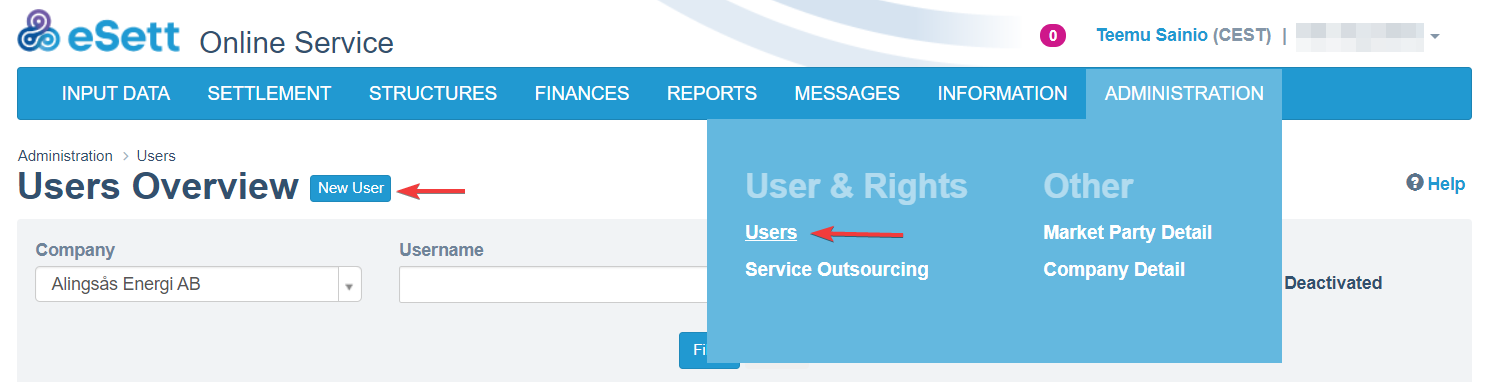 Select ADMINISTRATION and under User & Rights choose UsersNext to Users overview heading, there is New user button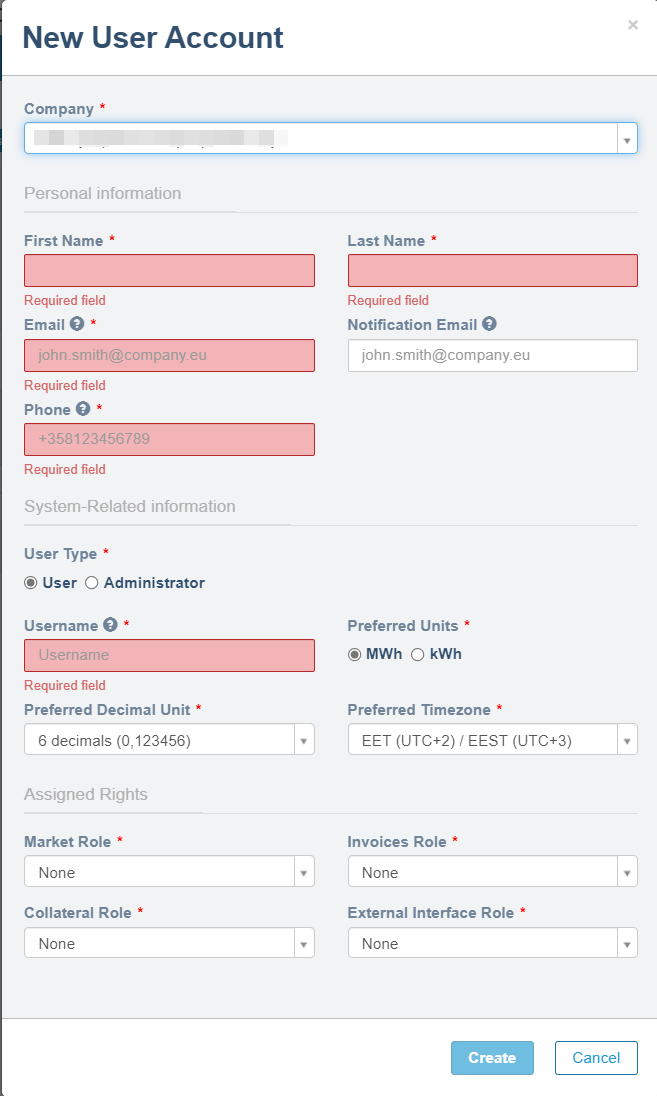 Fill the form to create a new user for your company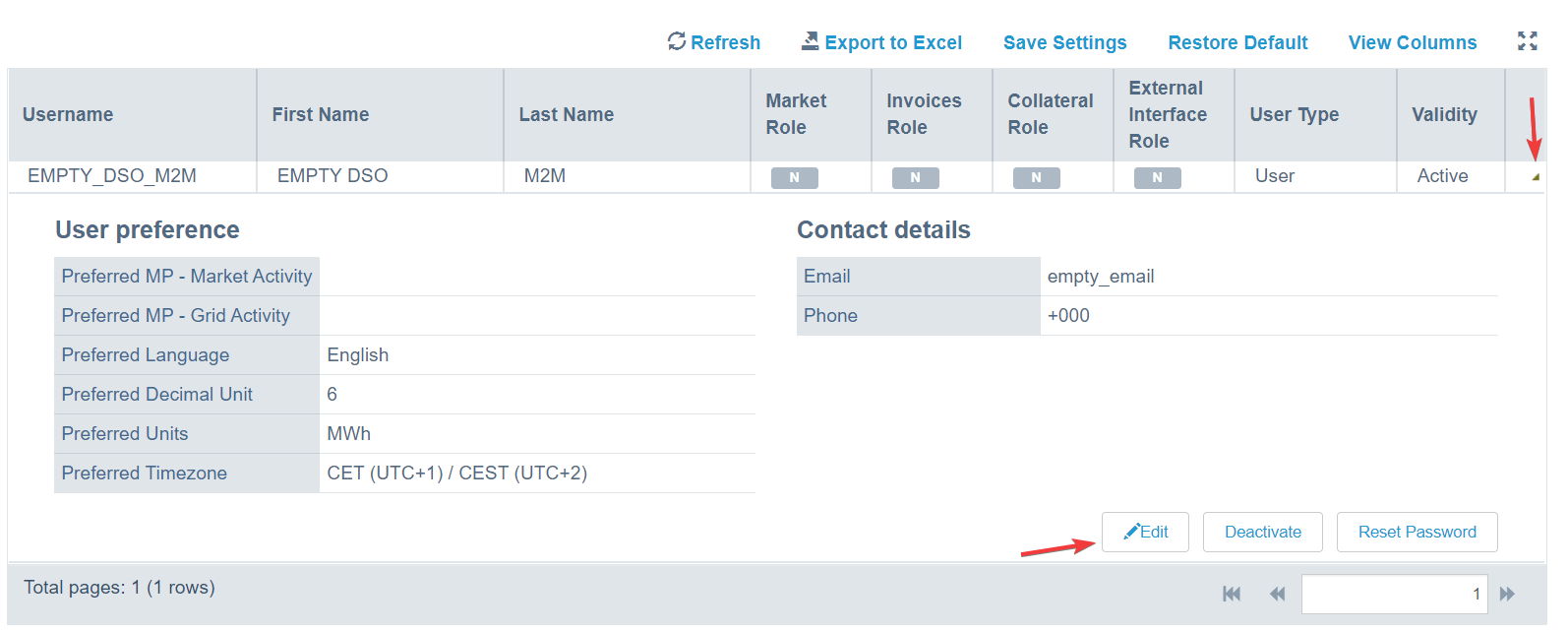 You can edit existing user rights and info from the same page or reset the accounts password, if needed.Description of requestInformation Service uses common Request-Reply synchronous communication pattern. Following figure explains the composition of Web Service Request Interface. 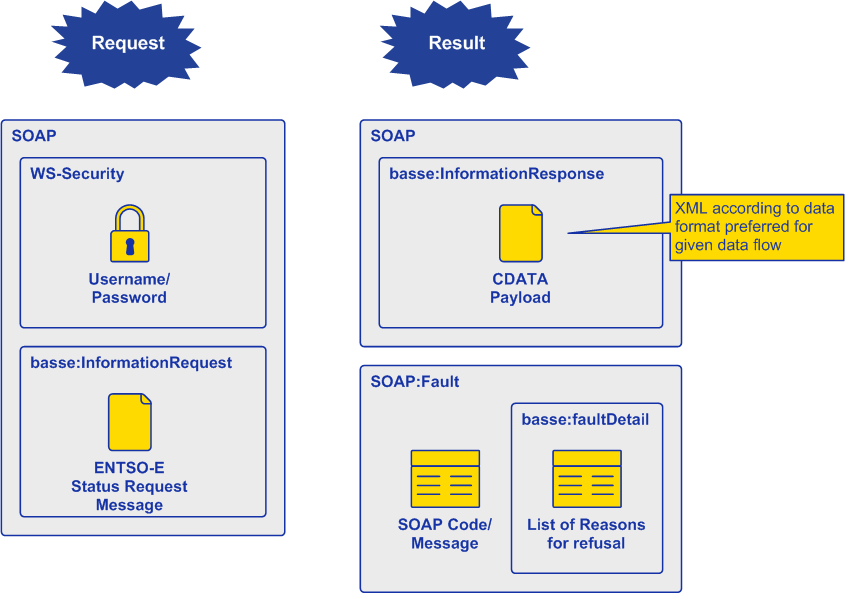 Figure: Physical Request Format
The request uses WS-Security envelope to transmit the user’s credentials.The request itself is composed as ENTSO-E Status Request document. 

WSDL URL location can be found in Online Service’s frontpage as Web Service URL. You can request WSDL file from the address by inserting “?WSDL” to the end of the URL.

WSDL is an XML notation describing a web services functionality.Based on the request, Balance Settlement System creates a response, consisting of according business document (one of the supported ENTSO-E or ebIX formats) and passes it back to MPS as a Message. Response you receive is an XML document in format defined by the data flow specification. You can see examples of result formats below. In case of an error the system will return you, a SOAP fault document containing detailed information about the error in question.

Integration ProcedureIntegration procedure is the creation of your application which is able to use Information Service. Creation of that application lies with the market party and this document helps with that process.

The main prerequisite for integration is ability to create ENTSO-E Status Request Document (with parameters defined in 3.1.1) and process the returned Messages (of ENTSO-E or ebIX formats).This can be done with any technical process and/or technology if it complies with Information Services pre-requisites and is able to send and receive different document types Information Service requires.Web ServiceMarket Party System implements a WS Client and configures it with Information Service URL (provided by eSett) and sets WS-Security username/password to credentials provided by eSett. Market Party System uses this WS client to send Status Request Messages to Information Service and gets set of requested information contained in ENTSO-E or ebIX document (defined in 3.1.1).Request LimitationsThe technical configuration of Information Service allows setting following parameters to limit the usage. In case any of these limitations is exceeded by the caller of the Information Service; an appropriate exception is returned to the caller.UsageInterfacesInformation Service interface allows Market Party System to request data from Balance Settlement System. The request is represented by an ENTSO-E Status Request Message.Based on the request, Balance Settlement System creates a response, consisting of according to business document (one of the supported ENTSO-E or ebIX formats) and passes it back to Market Party System as a Message. Using this interface, Market Party System can retrieve information related to the Settlement process.Information Service provides Web Service as a channel to access the information. Market Party System must implement specific WS Client to use Information Service. The details of the Web Service Channel are specified in section below.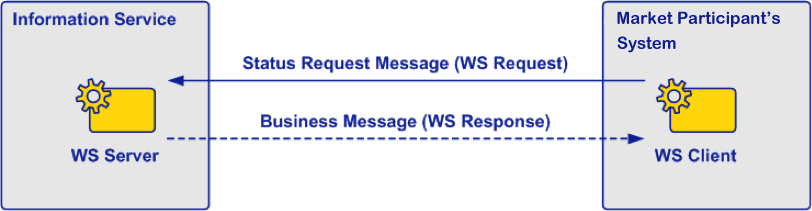 Figure 7: Information Service ChannelRequest FormatThe Information Service uses ENTSO-E Status Request Document 2.0 as a request format. The document gives sufficient flexibility to request the data from Information Service. The identification of Data Flow and any parameters that need to be passed as data filtering criteria can be represented using the RequestComponent element (see example below). Examples of different request formats can be found below underneath according to the data flow.The available attributes for given data flows are documented in detail below. The RequestComponent attributes is designed in order to use standard message attributes (e.g. DocumentType or ProcessType) where possible. For header construction, please note following security notes:Add into soap header wsse:Security element  with username and plain password.Add default wsa:Action and add default wsa:ToRoles and the corresponding codes in requests:Balance Responsible Party (Sender role code A08)Retailer (Sender role code A12)Distribution System Operator (Sender role code A18)Below is an example of SOAP headers you need to use in your messages.

Result FormatEvery Data Flow supported by the Information Service can have in general different data format.Response from method ‘GetData’ is in an XML format that corresponds to the data that is received. Please see following section for more details. For basic idea of how message is encapsulated see following example. In this example a response for ‘Production’ dataflow is returned. Please see, that the actual response is an XML document encoded in the CDATA section. Supported Data FlowsThe table below describes.Name and Description of the Data Flow supported by Information ServiceFormat of document that is returned by the Information ServiceFormat of the request document that is neededAvailable Selection Parameters which a Market Participant can use when querying the Information Service.Note that the below examples of requests and responses may differ from each other.
These examples do not include all the headers required to send a message.Table 1 Information Service data flowsBilateral TradesPX Market TradesPX Market FlowsMGA ExchangesMGA Exchange TradesConsumptionProductionProduction PlanActivated ReservesImbalance AdjustmentPricesConsumption ImbalanceProduction ImbalanceImbalanceMGA ImbalanceProduction per Production Unit Type and MGAMGA-MBA RelationsMerged ProductionCapacity ReservesHandling of Optional ParametersSome of the request parameters of Information Service are marked as optional. If any of these parameters are left out of the request XML document, it is assumed that the sender wants to get information about all the values, which are accessible to the sender. E.g. when requesting Production hourly data, one can leave the Production Unit parameter out. The Information Service will then return values for all Production Units the sender is entitled to access. Please consider that in this scenario the response might (especially for large service providers) surpass the limit for maximal response size. The preferred solution is then to query smaller time interval (e.g. one day instead of one week). LimitationDefault ValueDescriptionMaximum Data Values in Request74.000Maximum number of data values in a single Request. Maximum Number of Values per Minute740.000Maximum number of values requested by 1 Market Participant per one minute. This throttles the communication with single Market Participant and protects Information Service against abnormal usage.Example of SOAP headers<soap:Header xmlns:wsa="http://www.w3.org/2005/08/addressing"><wsse:Security xmlns:wsse="http://docs.oasis-open.org/wss/2004/01/oasis-200401-wss-wssecuritysecext-1.0.xsd" xmlns:wsu="http://docs.oasis-open.org/wss/2004/01/oasis-200401-wss-wssecurity-utility-1.0.xsd"><wsse:UsernameToken wsu:Id="1234556789"><wsse:Username>User_name</wsse:Username><wsse:Password Type="http://docs.oasis-open.org/wss/2004/01/oasis-200401-wssusername-token-profile-1.0#PasswordText">123456789</wsse:Password><wsse:Nonce EncodingType="http://docs.oasis-open.org/wss/2004/01/oasis-200401-wss-soapmessage-security-1.0#Base64Binary">1234567899<wsse:Nonce><wsu:Created>2015-12-09T13:55:55.941Z</wsu:Created></wsse:UsernameToken></wsse:Security><wsa:Action>http://www.basse.eu/information-service1.0/IInformationService/GetData</wsa:Action><wsa:To>https://localhost:44301/InformationService.svc</wsa:To></soap:Header><s:Envelope xmlns:s="http://www.w3.org/2003/05/soap-envelope" xmlns:a="http://www.w3.org/2005/08/addressing" xmlns:u="http://docs.oasis-open.org/wss/2004/01/oasis-200401-wss-wssecurity-utility-1.0.xsd">   <s:Header>      <a:Action s:mustUnderstand="1">http://www.basse.eu/information-service-0.1/IInformationService/GetDataResponse</a:Action>      <o:Security s:mustUnderstand="1" xmlns:o="http://docs.oasis-open.org/wss/2004/01/oasis-200401-wss-wssecurity-secext-1.0.xsd">         <u:Timestamp u:Id="_0">            <u:Created>2015-06-29T15:35:00.487Z</u:Created>            <u:Expires>2015-06-29T15:40:00.487Z</u:Expires>         </u:Timestamp>      </o:Security>   </s:Header>   <s:Body xmlns:xsi="http://www.w3.org/2001/XMLSchema-instance" xmlns:xsd="http://www.w3.org/2001/XMLSchema">      <GetDataResponse xmlns="http://www.basse.eu/information-service-1.0">         <GetDataResult>            <Content><![CDATA[<?xml version="1.0" encoding="utf-8"?><ValidatedDataForSettlementForAggregator xmlns:xsi="http://www.w3.org/2001/XMLSchema-instance" xmlns:xsd="http://www.w3.org/2001/XMLSchema" xmlns="un:unece:260:data:EEM-ValidatedDataForSettlementForAggregator">                        ……</ValidatedDataForSettlementForAggregator>              ]]>           </Content>         </GetDataResult>      </GetDataResponse>   </s:Body></s:Envelope>Data Flow DescriptionCounterparty / SystemResult FormatMore informationBilateral TradesHourly/aggregated values of Bilateral Trade BRPENTSO-E ESS Schedule Document v4r1Chapter 3.1.3.1PX Market TradesHourly/aggregated values of PX Market TradeBRP, NPSENTSO-E ESS Schedule Document v4r1Chapter 3.1.3.2PX Market FlowsHourly/aggregated values of PX Market FlowBRP, NPSENTSO-E ESS Schedule Document v4r1Chapter 3.1.3.3MGA ExchangesHourly/aggregated values of MGA Exchanges. DSONEG (ebIX® based) Aggregated Data per Neighbouring Grid for Settlement Responsible (E31, E44)MGA ExchangesHourly/aggregated values of MGA Exchanges. DSONEG (ebIX® based) Aggregated Data per Neighbouring Grid for Settlement Responsible (E31, E44)Chapter 3.1.3.4MGA Exchange TradesHourly/aggregated values of MGA Exchange TradesBRP, REENTSO-E ESS Schedule DocumentChapter 3.1.3.5ConsumptionHourly/aggregated values of ConsumptionBRP, DSONEG (ebIX® based) Aggregated Data per MGA for Settlement Responsible (E31, E44)Chapter 3.1.3.6ProductionHourly/aggregated values of ProductionBRP, DSONEG (ebIX® based) Validated Data for Settlement for Aggregator (E66, E44)Chapter 3.1.3.7Production PlanHourly/aggregated values of Production PlansBRPENTSO-E ERRP Planned Resource Schedule Document v5r0Chapter 3.1.3.8Activated ReservesHourly/aggregated values of Activated ReservesBRPNEG (based on ENTSO-E ERRP) Reserve allocation result documentChapter 3.1.3.9Imbalance AdjustmentHourly/aggregated values of Imbalance AdjustmentBRPENTSO-E ERRP Reserve Allocation Result DocumentChapter 3.1.3.10PricesHourly/aggregated values of Prices that are used for settlementBRP, DSO, NPSNEG (based on ENTSO-E ECAN) Publication DocumentChapter 3.1.3.11Consumption ImbalanceHourly/aggregated values of all settlement results – Consumption Imbalance (volumes, amounts, ...)BRPENTSO-E Energy Account Report Document (EAR) v1r2Chapter 3.1.3.12Production ImbalanceHourly/aggregated values of all settlement results – Production Imbalance (volumes, amounts, ...)BRPENTSO-E Energy Account Report Document (EAR) v1r2Chapter 3.1.3.13ImbalanceHourly/aggregated values of all settlement results – Imbalance (volumes, amounts, ...)BRPENTSO-E Energy Account Report Document (EAR) v1r2Chapter3.1.3.14MGA ImbalanceHourly/aggregated values of all settlement results – MGA Imbalance (volumes, amounts, ...)BRP, DSOENTSO-E Energy Account Report Document (EAR) v1r2Chapter 3.1.3.15Production per Production Unit Type and MGAHourly/aggregated values of production per Production Unit Type and MGATSOBasse Time Series DocumentChapter 3.1.3.16MGA-MBA RelationsService provides MGA-MBA relations in country specified in the request.DSO, TSO, BRP, RENBS BRS for Master Data v1r8A - 20180606 (Ediel.org)Chapter 3.1.3.17Capacity ReservesHourly values of Capacity ReservesBRPENTSO-E ERRP Reserve Allocation Result DocumentChapter 3.1.3.18Merged ProductionRE, BRP, DSONEG (ebIX® based) Aggregated Data per MGA (E31, E44) - productionChapter 3.1.3.19RequestedAttributeRequestedAttributeValue"DataFlow”“BIT”“TimeResolution”“P1Y” – for yearly aggregated data“P1M” – for monthly aggregated data“P7D” – for weekly aggregated data“P1D” – for daily aggregated data“PT1H”, “PT60M” – for hourly data“TimeInterval”YYYY-MM-DDTHH:MMZ/YYYY-MM-DDTHH:MMZSystem will take into account also parts of the intervals. So for example if there are demanded monthly aggregated data for this interval: “2015-01-02T02:00Z/2015-02-01T02:00Z” system will return data for January 2015 and February 2015.“InBRP”OptionalCODE – in v attributeCODING SCHEME – in CodingScheme attributeCode and Coding Scheme of IN BRP of Bilateral Trade“OutBRP”OptionalCODE – in v attributeCODING SCHEME – in CodingScheme attributeCode and Coding Scheme of OUT BRP of Bilateral Trade“AgreementID”OptionalAgreement ID of Bilateral Trade.“1” – for Bilateral Trades only between BRPsID Number – for Bilateral Trades between Retailers“MBA”OptionalCODE – in v attributeCODING SCHEME – in CodingScheme attributeCode and Coding Scheme of desired MBAResponse example<?xml version="1.0" encoding="utf-8"?><ScheduleDocument xmlns:xsi="http://www.w3.org/2001/XMLSchema-instance" xmlns:xsd="http://www.w3.org/2001/XMLSchema" xmlns="urn:entsoe.eu:wgedi:ess:scheduledocument:4:1">  <DocumentIdentification v="INFS-BITI-1" />  <DocumentVersion v="1" />  <DocumentType v="A01" />  <ProcessType v="Z05" />  <SenderIdentification v="44X-00000000004B" codingScheme="A01" />  <SenderRole v="A05" />  <ReceiverIdentification v="BRP1" codingScheme="A01" />  <ReceiverRole v="A08" />  <CreationDateTime v="2015-12-10T12:00Z" />  <ScheduleTimeInterval v="2015-08-14T22:00Z/2015-11-10T22:00Z" />  <Domain v="10Y1001A1001A91G" codingScheme="A01" />  <ScheduleTimeSeries>    <SendersTimeSeriesIdentification v="v1" />    <SendersTimeSeriesVersion v="1" />    <BusinessType v="A08" />    <Product v="8716867000030" />    <ObjectAggregation v="A01" />    <InArea v=“MBA” codingScheme="A01" />    <OutArea v=“MBA” codingScheme="A01" />    <InParty v="BRP2" codingScheme="A01" />    <OutParty v="BRP1" codingScheme="A01" />    <CapacityAgreementIdentification v="1" />    <MeasurementUnit v="MWH" />    <Period>      <TimeInterval v="2015-09-10T15:00Z/2015-09-10T17:00Z" />      <Resolution v="PT1H" />      <Interval>        <Pos v="1" />        <Qty v="3" />      </Interval>      <Interval>        <Pos v="2" />        <Qty v="5" />      </Interval>    </Period></ScheduleTimeSeries></ScheduleDocument>
Request example<soap:Envelope xmlns:soap="http://www.w3.org/2003/05/soap-envelope" xmlns:inf="http://www.basse.eu/information-service-1.0" xmlns:urn="urn:entsoe.eu:wgedi:components">    <soap:Header/>    <soap:Body>        <inf:GetData>            <inf:request >                <urn:DocumentIdentification v="1"/>                <urn:DocumentType v="A25"/>                <urn:SenderIdentification v="BRP01" codingScheme="A01"/>                <urn:SenderRole v="A08"/>                <urn:ReceiverIdentification v=" " codingScheme="A01"/>                <urn:ReceiverRole v="A05"/>                <urn:CreationDateTime v="2015-07-20T00:00:00Z"/>                <urn:RequestComponent>                    <urn:RequestedAttribute v="Dataflow"/>                    <urn:RequestedAttributeValue v="BIT"/>                </urn:RequestComponent>                <urn:RequestComponent>                    <urn:RequestedAttribute v="TimeInterval"/>                    <urn:RequestedAttributeValue v="2015-08-14T22:00:00Z/2015-11-10T22:00:00Z"/>                </urn:RequestComponent>                <urn:RequestComponent>                    <urn:RequestedAttribute v="TimeResolution"/>                    <urn:RequestedAttributeValue v="PT1H"/>                </urn:RequestComponent>            </inf:request>        </inf:GetData>    </soap:Body></soap:Envelope>RequestedAttributeRequestedAttributeValue"DataFlow”“PXT”“TimeResolution”“P1Y” – for yearly aggregated data“P1M” – for monthly aggregated data“P7D” – for weekly aggregated data“P1D” – for daily aggregated data“PT1H”, “PT60M” - for hourly data“TimeInterval”YYYY-MM-DDTHH:MMZ/YYYY-MM-DDTHH:MMZSystem will take into account also parts of the intervals. So for example if there are demanded monthly aggregated data for this interval: “2015-01-02T02:00Z/2015-02-01T02:00Z” system will return data for January 2015 and February 2015.“PartyBRP” - for PX Market Trades linked to BRPs“PartyRE” – for PX Market Trades linked to ResOptionalPARTY CODE – in v attributeCODING SCHEME – in CodingScheme attributeCode and Coding Scheme of desired party. In case of PX Market Trade it might be BRP or Retailer.“ProcessType”“A01” – for Elspot trades“A19” – for Elbas trades“Z15” – for External trades (Trades outside the Capacity Calculation Region) “MBA”OptionalCODE – in v attributeCODING SCHEME – in CodingScheme attributeCode and Coding Scheme of desired MBAResponse example<?xml version="1.0" encoding="utf-16"?><ScheduleDocument xmlns:xsd="http://www.w3.org/2001/XMLSchema" xmlns:xsi="http://www.w3.org/2001/XMLSchema-instance" xmlns="urn:entsoe.eu:wgedi:ess:scheduledocument:4:1">  <DocumentIdentification v="INFS-PXTI-1" />  <DocumentVersion v="1" />  <DocumentType v="A01" />  <ProcessType v="A01" />  <ScheduleClassificationType v="A02" />  <SenderIdentification v="44X-00000000004B" codingScheme="A01" />  <SenderRole v="A05" />  <ReceiverIdentification v="BRP1" codingScheme="A01" />  <ReceiverRole v="A08" />  <CreationDateTime v="2016-05-03T07:18:52.5688577Z" />  <ScheduleTimeInterval v="2016-01-01T22:00:00Z/2016-06-22T22:00:00Z" />  <Domain v="10Y1001A1001A91G" codingScheme="A01" />  <SubjectParty v="BRP1" codingScheme="A01" />  <SubjectRole v="A08" />  <ScheduleTimeSeries>    <SendersTimeSeriesIdentification v="PXT1” />    <SendersTimeSeriesVersion v="1" />    <BusinessType v="A08" />    <Product v="8716867000030" />    <ObjectAggregation v="A01" />    <InArea v=“MGA1” codingScheme="A01" />    <InParty v="RE1" codingScheme="A01" />    <MeasurementUnit v="MWH" />    <Period>      <TimeInterval v="2016-04-21T22:00:00Z/2016-04-22T22:00:00Z" />      <Resolution v="PT1H" />      <Interval>        <Pos v="1" />        <Qty v="5" />      </Interval>	…      <Interval>        <Pos v="24" />        <Qty v="120" />      </Interval>    </Period>  </ScheduleTimeSeries></ScheduleDocument>Request example<soap:Envelope xmlns:soap="http://www.w3.org/2003/05/soap-envelope" xmlns:inf="http://www.basse.eu/information-service-1.0" xmlns:urn="urn:entsoe.eu:wgedi:components">    <soap:Header/>    <soap:Body>        <inf:GetData>            <inf:request DtdVersion="?" DtdRelease="?">                <urn:DocumentIdentification v="INFS-PXTI-1"/>                <urn:DocumentType v="A25"/>                <urn:SenderIdentification v="BRP01" codingScheme="A01"/>                <urn:SenderRole v="A08"/>                <urn:ReceiverIdentification v=" " codingScheme="A01"/>                <urn:ReceiverRole v="A05"/>                <urn:CreationDateTime v="2015-07-20T00:00:00Z"/>                <urn:RequestComponent>                    <urn:RequestedAttribute v="Dataflow"/>                    <urn:RequestedAttributeValue v="PXT"/>                </urn:RequestComponent>                <urn:RequestComponent>                    <urn:RequestedAttribute v="TimeInterval"/>                    <urn:RequestedAttributeValue v="2015-08-31T22:00:00Z/2015-11-01T22:00:00Z"/>                </urn:RequestComponent>                <urn:RequestComponent>                    <urn:RequestedAttribute v="TimeResolution"/>                    <urn:RequestedAttributeValue v="PT1H"/>                </urn:RequestComponent>                <urn:RequestComponent>                    <urn:RequestedAttribute v="PXTrader"/>                    <urn:RequestedAttributeValue v="BRP01" codingScheme="A01"/>                </urn:RequestComponent>                <urn:RequestComponent>                    <urn:RequestedAttribute v="ProcessType"/>                    <urn:RequestedAttributeValue v="A01"/>                </urn:RequestComponent>                <urn:RequestComponent>                    <urn:RequestedAttribute v="MBA"/>                    <urn:RequestedAttributeValue v="FI1" codingScheme="A01"/>                </urn:RequestComponent>                <urn:RequestComponent>                    <urn:RequestedAttribute v="PortfolioID"/>                    <urn:RequestedAttributeValue v="333124"/>                </urn:RequestComponent>            </inf:request>        </inf:GetData>    </soap:Body></soap:Envelope>RequestedAttributeRequestedAttributeValue"DataFlow”“PXF”“TimeResolution”“P1Y” – for yearly aggregated data“P1M” – for monthly aggregated data“P7D” – for weekly aggregated data“P1D” – for daily aggregated data“PT1H”, “PT60M” - for hourly data“TimeInterval”YYYY-MM-DDTHH:MMZ/YYYY-MM-DDTHH:MMZSystem will take into account also parts of the intervals. So for example if there are demanded monthly aggregated data for this interval: “2015-01-02T02:00Z/2015-02-01T02:00Z” system will return data for January 2015 and February 2015.“ProcessType”“A01” – for Elspot trades“A19” – for Elbas trades“InArea”OptionalCODE – in v attributeCODING SCHEME – in CodingScheme attributeCode and Coding Scheme of desired MBA“OutArea”OptionalCODE – in v attributeCODING SCHEME – in CodingScheme attributeCode and Coding Scheme of desired MBAResponse example<?xml version="1.0" encoding="utf-8"?><ScheduleDocument xmlns:xsi="http://www.w3.org/2001/XMLSchema-instance" xmlns:xsd="http://www.w3.org/2001/XMLSchema" xmlns="urn:entsoe.eu:wgedi:ess:scheduledocument:4:1">  <DocumentIdentification v="" />  <DocumentVersion v="1" />  <DocumentType v="A55" />  <ProcessType v="A01" />  <ScheduleClassificationType v="A02" />  <SenderIdentification v="44X-00000000004B" codingScheme="A01" />  <SenderRole v="A05" />  <ReceiverIdentification v="BRP1” codingScheme="A01" />  <ReceiverRole v="A08" />  <CreationDateTime v="2015-12-10T14:00Z" />  <ScheduleTimeInterval v="2015-10-01T00:00Z/2015-11-21T23:00Z" />  <Domain v="10Y1001A1001A91G" codingScheme="A01" />  <ScheduleTimeSeries>    <SendersTimeSeriesIdentification v="PXF16" />    <SendersTimeSeriesVersion v="1" />    <BusinessType v="A66" />    <Product v="8716867000030" />    <ObjectAggregation v="A01" />    <InArea v=“MBA1” codingScheme="A01" />    <OutArea v=“MBA2” codingScheme="A01" />    <MeasurementUnit v="MWH" />    <Period>      <TimeInterval v="2015-10-21T22:00Z/2015-10-27T22:00Z" />      <Resolution v="PT1H" />      <Interval>        <Pos v="1" />        <Qty v="1" />      </Interval>      …      <Interval>        <Pos v="144" />        <Qty v="1" />      </Interval>    </Period>  </ScheduleTimeSeries></ScheduleDocument>Request example<soap:Envelope xmlns:soap="http://www.w3.org/2003/05/soap-envelope" xmlns:inf="http://www.basse.eu/information-service-1.0" xmlns:urn="urn:entsoe.eu:wgedi:components">    <soap:Header/>    <soap:Body>        <inf:GetData>            <inf:request DtdVersion="?" DtdRelease="?">                <urn:DocumentIdentification v=""/>                <urn:DocumentType v="A25"/>                <urn:SenderIdentification v="BRP01" codingScheme="A01"/>                <urn:SenderRole v="A08"/>                <urn:ReceiverIdentification v=" " codingScheme="A01"/>                <urn:ReceiverRole v="A05"/>                <urn:CreationDateTime v="2015-01-21T18:00:00Z"/>                <urn:RequestComponent>                    <urn:RequestedAttribute v="Dataflow"/>                    <urn:RequestedAttributeValue v="PxMarketFlows" />                </urn:RequestComponent>                <urn:RequestComponent>                    <urn:RequestedAttribute v="TimeInterval"/>                    <urn:RequestedAttributeValue v="2015-10-01T00:00:00Z/2015-11-21T23:00:00Z" />                </urn:RequestComponent>                <urn:RequestComponent>                    <urn:RequestedAttribute v="TimeResolution"/>                    <urn:RequestedAttributeValue v="PT1H" />                </urn:RequestComponent>                <urn:RequestComponent>                    <urn:RequestedAttribute v="InArea"/>                    <urn:RequestedAttributeValue v="SE1" codingScheme="A01"/>                </urn:RequestComponent>                <urn:RequestComponent>                    <urn:RequestedAttribute v="OutArea"/>                    <urn:RequestedAttributeValue v="FI1" codingScheme="A01"/>                </urn:RequestComponent>                <urn:RequestComponent>                    <urn:RequestedAttribute v="ProcessType"/>                    <urn:RequestedAttributeValue v="A01" />                </urn:RequestComponent>            </inf:request>        </inf:GetData>    </soap:Body></soap:Envelope>RequestedAttributeRequestedAttributeValue"DataFlow”“MGX”“TimeResolution”“P1Y” – for yearly aggregated data“P1M” – for monthly aggregated data“P7D” – for weekly aggregated data“P1D” – for daily aggregated data“PT1H”, “PT60M” – for hourly data“TimeInterval”YYYY-MM-DDTHH:MMZ/YYYY-MM-DDTHH:MMZSystem will take into account also parts of the intervals. So for example if there are demanded monthly aggregated data for this interval: “2015-01-02T02:00Z/2015-02-01T02:00Z” system will return data for January 2015 and February 2015.“InMGA”OptionalPARTY CODE – in v attributeCODING SCHEME – in CodingScheme attributeCode and Coding Scheme of In MGA from MGA Oriented Border“OutMGA”OptionalPARTY CODE – in v attributeCODING SCHEME – in CodingScheme attributeCode and Coding Scheme of Out MGA from MGA Oriented BorderResponse example<?xml version="1.0" encoding="utf-8"?><AggregatedDataPerNeighboringGridForSettlementForSettlementResponsible xmlns:xsd="http://www.w3.org/2001/XMLSchema" xmlns:xsi="http://www.w3.org/2001/XMLSchema-instance" xmlns="un:unece:260:data:EEM-AggregatedDataPerNeighboringGridForSettlementForSettlementResponsible">  <Header>    <Identification>test</Identification>    <DocumentType listAgencyIdentifier="260">E31</DocumentType>    <Creation>2016-02-01T14:00:00Z</Creation>    <SenderEnergyParty>      <Identification schemeAgencyIdentifier="305"> </Identification>    </SenderEnergyParty>    <RecipientEnergyParty>      <Identification schemeAgencyIdentifier="305">DSO</Identification>    </RecipientEnergyParty>  </Header>  <ProcessEnergyContext>    <EnergyBusinessProcess listAgencyIdentifier="260">E44</EnergyBusinessProcess>    <EnergyBusinessProcessRole listAgencyIdentifier="330">DDX</EnergyBusinessProcessRole>    <EnergyIndustryClassification listAgencyIdentifier="330">23</EnergyIndustryClassification>  </ProcessEnergyContext>  <PayloadEnergyTimeSeries>    <Identification>1</Identification>    <RegistrationDateTime>0001-01-01T00:00:00</RegistrationDateTime>    <ObservationPeriodTimeSeriesPeriod>      <ResolutionDuration>PT1H</ResolutionDuration>      <Start>2015-08-31T22:00:00Z</Start>      <End>2015-09-01T22:00:00Z</End>    </ObservationPeriodTimeSeriesPeriod>    <ProductIncludedProductCharacteristic>      <Identification schemeAgencyIdentifier="9">8716867000030</Identification>      <UnitType listAgencyIdentifier="330">MWH</UnitType>    </ProductIncludedProductCharacteristic>    <MPDetailMeasurementMeteringPointCharacteristic>      <MeteringPointType listAgencyIdentifier="260">E20</MeteringPointType>    </MPDetailMeasurementMeteringPointCharacteristic>    <InAreaUsedDomainLocation>      <Identification schemeAgencyIdentifier="305">MGA02</Identification>    </InAreaUsedDomainLocation>    <OutAreaUsedDomainLocation>      <Identification schemeAgencyIdentifier="305">MGA01</Identification>    </OutAreaUsedDomainLocation>    <ObservationIntervalObservationPeriod>      <Sequence>1</Sequence>      <ObservationDetailEnergyObservation>        <EnergyQuantity>1</EnergyQuantity>      </ObservationDetailEnergyObservation>    </ObservationIntervalObservationPeriod>    <ObservationIntervalObservationPeriod>...      <Sequence>264</Sequence>      <ObservationDetailEnergyObservation>        <EnergyQuantity>1</EnergyQuantity>      </ObservationDetailEnergyObservation>    </ObservationIntervalObservationPeriod>  </PayloadEnergyTimeSeries></AggregatedDataPerNeighboringGridForSettlementForSettlementResponsible>Request example<soap:Envelope xmlns:soap="http://www.w3.org/2003/05/soap-envelope" xmlns:inf="http://www.basse.eu/information-service-1.0" xmlns:urn="urn:entsoe.eu:wgedi:components">    <soap:Header/>    <soap:Body>        <inf:GetData>            <inf:request DtdVersion="?" DtdRelease="?">                <urn:DocumentIdentification v="1"/>                <urn:DocumentType v="A25"/>                <urn:SenderIdentification v="DSO01" codingScheme="A01"/>                <urn:SenderRole v="A18"/>                <urn:ReceiverIdentification v=" " codingScheme="A01"/>                <urn:ReceiverRole v="A05"/>                <urn:CreationDateTime v="2015-01-21T18:00:00Z"/>                <urn:RequestComponent>                    <urn:RequestedAttribute v="Dataflow"/>                    <urn:RequestedAttributeValue v="MgaExchanges" />                </urn:RequestComponent>                <urn:RequestComponent>                    <urn:RequestedAttribute v="TimeInterval"/>                    <urn:RequestedAttributeValue v="2015-08-10T00:00:00Z/2015-11-21T23:00:00Z" />                </urn:RequestComponent>                <urn:RequestComponent>                    <urn:RequestedAttribute v="TimeResolution"/>                    <urn:RequestedAttributeValue v="PT1H" />                </urn:RequestComponent>            </inf:request>        </inf:GetData>    </soap:Body></soap:Envelope>RequestedAttributeRequestedAttributeValue"DataFlow”“MGT”“TimeResolution”“P1Y” – for yearly aggregated data“P1M” – for monthly aggregated data“P7D” – for weekly aggregated data“P1D” – for daily aggregated data“PT1H” – for hourly data“TimeInterval”YYYY-MM-DDTHH:MM:SSZ/YYYY-MM-DDTHH:MM:SSZSystem will take into account also parts of the intervals. So for example if there are demanded monthly aggregated data for this interval: “2015-01-02T02:00:00Z/2015-02-01T02:00:00Z” system will return data for January 2015 and February 2015.“InRE”OptionalCODE – in v attributeCODING SCHEME – in CodingScheme attributeCode and Coding Scheme of In Retailer of MGA Exchange Trade“OutRE”OptionalCODE – in v attributeCODING SCHEME – in CodingScheme attributeCode and Coding Scheme of Out Retailer of MGA Exchange Trade“InMGA”OptionalCODE – in v attributeCODING SCHEME – in CodingScheme attributeCode and Coding Scheme of In MGA of MGA Exchange Trade“OutMGA”OptionalCODE – in v attributeCODING SCHEME – in CodingScheme attributeCode and Coding Scheme of Out MGA of MGA Exchange TradeResponse example<?xml version="1.0" encoding="utf-8"?><ScheduleDocument xsi:schemaLocation="urn:entsoe.eu:wgedi:ess:scheduledocument:4:1 urn-entsoe-eu-wgedi-ess-scheduledocument-4-1.xsd" xmlns:xsd="http://www.w3.org/2001/XMLSchema" xmlns:xsi="http://www.w3.org/2001/XMLSchema-instance" xmlns="urn:entsoe.eu:wgedi:ess:scheduledocument:4:1">  <DocumentIdentification v="INFS-MGT-1" />  <DocumentVersion v="1" />  <DocumentType v="A01" />  <ProcessType v="Z05" />  <ScheduleClassificationType v="A02" />  <SenderIdentification v="44X-00000000004B" codingScheme="A01" />  <SenderRole v="A05" />  <ReceiverIdentification v="BRP01" codingScheme="A01" />  <ReceiverRole v="A08" />  <CreationDateTime v="2018-10-17T11:34:46Z" />  <ScheduleTimeInterval v="2018-07-01T00:00Z/2018-07-02T00:00Z" />  <Domain v="10Y1001A1001A91G" codingScheme="A01" />  <ScheduleTimeSeries>    <SendersTimeSeriesIdentification v="MnmXCA0ccESpFXO6T2YruA" />    <SendersTimeSeriesVersion v="1" />    <BusinessType v="A03" />    <Product v="8716867000030" />    <ObjectAggregation v="A01" />    <InArea v="MGA04" codingScheme="A01" />    <OutArea v="MGA03" codingScheme="A01" />    <InParty v="RE04" codingScheme="A01" />    <OutParty v="RE03" codingScheme="A01" />    <MeasurementUnit v="MWH" />    <Period>      <TimeInterval v="2018-07-01T00:00Z/2018-07-02T00:00Z" />      <Resolution v="PT1H" />      <Interval>        <Pos v="1" />        <Qty v="5" />      </Interval>      <Interval>        <Pos v="2" />        <Qty v="10" />      </Interval>      <Interval>        <Pos v="3" />        <Qty v="15" />      </Interval>      <Interval>        <Pos v="4" />        <Qty v="20" />      </Interval>      <Interval>        <Pos v="5" />        <Qty v="25" />      </Interval>      <Interval>        <Pos v="6" />        <Qty v="30" />      </Interval>      <Interval>        <Pos v="7" />        <Qty v="35" />      </Interval>      <Interval>        <Pos v="8" />        <Qty v="40" />      </Interval>      <Interval>        <Pos v="9" />        <Qty v="45" />      </Interval>      <Interval>        <Pos v="10" />        <Qty v="50" />      </Interval>      <Interval>        <Pos v="11" />        <Qty v="55" />      </Interval>      <Interval>        <Pos v="12" />        <Qty v="60" />      </Interval>      <Interval>        <Pos v="13" />        <Qty v="65" />      </Interval>      <Interval>        <Pos v="14" />        <Qty v="70" />      </Interval>      <Interval>        <Pos v="15" />        <Qty v="75" />      </Interval>      <Interval>        <Pos v="16" />        <Qty v="80" />      </Interval>      <Interval>        <Pos v="17" />        <Qty v="85" />      </Interval>      <Interval>        <Pos v="18" />        <Qty v="90" />      </Interval>      <Interval>        <Pos v="19" />        <Qty v="95" />      </Interval>      <Interval>        <Pos v="20" />        <Qty v="100" />      </Interval>      <Interval>        <Pos v="21" />        <Qty v="105" />      </Interval>      <Interval>        <Pos v="22" />        <Qty v="110" />      </Interval>      <Interval>        <Pos v="23" />        <Qty v="115" />      </Interval>      <Interval>        <Pos v="24" />        <Qty v="120" />      </Interval>    </Period>  </ScheduleTimeSeries></ScheduleDocument>RequestedAttributeRequestedAttributeValue"DataFlow”“REC”“TimeResolution”“P1Y” – for yearly aggregated data“P1M” – for monthly aggregated data“P7D” – for weekly aggregated data“P1D” – for daily aggregated data“PT1H”, “PT60M” - for hourly data“TimeInterval”YYYY-MM-DDTHH:MMZ/YYYY-MM-DDTHH:MMZSystem will take into account also parts of the intervals. So for example if there are demanded monthly aggregated data for this interval: “2015-01-02T02:00Z/2015-02-01T02:00Z” system will return data for January 2015 and February 2015.“PartyBRP” - for Consumption linked to BRPs“PartyRE” – for Consumption linked to ResOptionalPARTY CODE – in v attributeCODING SCHEME – in CodingScheme attributeCode and Coding Scheme of desired party. In case of Consumption it might be BRP or Retailer.“MGA”OptionalMGA CODE – in v attributeMGA CODING SCHEME – in CodingScheme attributeCode and Coding scheme of MGA“SettlementMethodType”Optional“E01” – for Profiled“E02” – for Non-profiled“BusinessType”Optional“A04” – for Consumption (total consumption)“A07” – for Net production/consumption“A15” – for Losses“A72” – for Interruptible Consumption“B27” – for Pumped“B28” – for Large installation consumption“B36” – for Large installation consumption (Only used in Finland)Response example<?xml version="1.0" encoding="utf-8"?><AggregatedDataPerMGAForSettlementForSettlementResponsible xmlns:xsi="http://www.w3.org/2001/XMLSchema-instance" xmlns:xsd="http://www.w3.org/2001/XMLSchema" xmlns="un:unece:260:data:EEM-AggregatedDataPerMGAForSettlementForSettlementResponsible">  <Header>    <Identification>INFS-RECI-1</Identification>    <DocumentType listAgencyIdentifier="260">E31</DocumentType>    <Creation>2015-12-10T12:00Z</Creation>    <SenderEnergyParty>      <Identification schemeAgencyIdentifier="305"> </Identification>    </SenderEnergyParty>    <RecipientEnergyParty>      <Identification schemeAgencyIdentifier="305">DSO</Identification>    </RecipientEnergyParty>  </Header>  <ProcessEnergyContext>    <EnergyBusinessProcess listAgencyIdentifier="260">E44</EnergyBusinessProcess>    <EnergyBusinessProcessRole listAgencyIdentifier="330">DDX</EnergyBusinessProcessRole>    <EnergyIndustryClassification listAgencyIdentifier="330">23</EnergyIndustryClassification>  </ProcessEnergyContext>  <PayloadEnergyTimeSeries>    <Identification>CNS62</Identification>    <RegistrationDateTime>0001-01-01T00:00:00</RegistrationDateTime>    <ObservationPeriodTimeSeriesPeriod>      <ResolutionDuration>PT1H</ResolutionDuration>      <Start>2015-08-31T22:00Z</Start>      <End>2015-09-03T22:00Z</End>    </ObservationPeriodTimeSeriesPeriod>    <BalanceResponsibleInvolvedEnergyParty>      <Identification schemeAgencyIdentifier="305">RE</Identification>    </BalanceResponsibleInvolvedEnergyParty>    <BalanceSupplierInvolvedEnergyParty>      <Identification schemeAgencyIdentifier="305">BRP</Identification>    </BalanceSupplierInvolvedEnergyParty>    <ProductIncludedProductCharacteristic>      <Identification schemeAgencyIdentifier="9">8716867000030</Identification>      <UnitType listAgencyIdentifier="330">MWH</UnitType>    </ProductIncludedProductCharacteristic>    <MPDetailMeasurementMeteringPointCharacteristic>      <MeteringPointType listAgencyIdentifier="260">E17</MeteringPointType>      <SettlementMethodType listAgencyIdentifier="260">E02</SettlementMethodType>      <BusinessType listAgencyIdentifier="330">A04</BusinessType>    </MPDetailMeasurementMeteringPointCharacteristic>    <MeteringGridAreaUsedDomainLocation>      <Identification schemeAgencyIdentifier="305">MGA</Identification>    </MeteringGridAreaUsedDomainLocation>    <ObservationIntervalObservationPeriod>      <Sequence>1</Sequence>      <ObservationDetailEnergyObservation>        <EnergyQuantity>0</EnergyQuantity>      </ObservationDetailEnergyObservation>    </ObservationIntervalObservationPeriod>    …      <Sequence>72</Sequence>      <ObservationDetailEnergyObservation>        <EnergyQuantity>0</EnergyQuantity>      </ObservationDetailEnergyObservation>    </ObservationIntervalObservationPeriod>  </PayloadEnergyTimeSeries></AggregatedDataPerMGAForSettlementForSettlementResponsible>Request example<soap:Envelope xmlns:soap="http://www.w3.org/2003/05/soap-envelope" xmlns:inf="http://www.basse.eu/information-service-1.0" xmlns:urn="urn:entsoe.eu:wgedi:components">    <soap:Header/>    <soap:Body>        <inf:GetData>            <inf:request >                <urn:DocumentIdentification v="1"/>                <urn:DocumentType v="A25"/>                <urn:SenderIdentification v="DSO01" codingScheme="A01"/>                <urn:SenderRole v="A18"/>                <urn:ReceiverIdentification v=" " codingScheme="A01"/>                <urn:ReceiverRole v="A05"/>                <urn:CreationDateTime v="2015-07-20T00:00:00Z"/>                <urn:RequestComponent>                    <urn:RequestedAttribute v="Dataflow"/>                    <urn:RequestedAttributeValue v="REC"/>                </urn:RequestComponent>                <urn:RequestComponent>                    <urn:RequestedAttribute v="TimeInterval"/>                    <urn:RequestedAttributeValue v="2015-11-11T22:00:00Z/2015-12-12T22:00:00Z"/>                </urn:RequestComponent>                <urn:RequestComponent>                    <urn:RequestedAttribute v="TimeResolution"/>                    <urn:RequestedAttributeValue v="PT1H"/>                </urn:RequestComponent>               </inf:request>        </inf:GetData>    </soap:Body></soap:Envelope>RequestedAttributeRequestedAttributeValue"DataFlow”“RPM”“TimeResolution”“P1Y” – for yearly aggregated data“P1M” – for monthly aggregated data“P7D” – for weekly aggregated data“P1D” – for daily aggregated data“PT1H”, “PT60M” - for hourly data“TimeInterval”YYYY-MM-DDTHH:MMZ/YYYY-MM-DDTHH:MMZSystem will take into account also parts of the intervals. So for example if there are demanded monthly aggregated data for this interval: “2015-01-02T02:00Z/2015-02-01T02:00Z” system will return data for January 2015 and February 2015.“ProductionUnit”OptionalCODE – in v attributeCODING SCHEME – in CodingScheme attributeCode and Coding Scheme of desired production unit.Response example<?xml version="1.0" encoding="utf-8"?><ValidatedDataForSettlementForAggregator xmlns:xsi="http://www.w3.org/2001/XMLSchema-instance" xmlns:xsd="http://www.w3.org/2001/XMLSchema" xmlns="un:unece:260:data:EEM-ValidatedDataForSettlementForAggregator">  <Header>    <Identification>1</Identification>    <DocumentType listAgencyIdentifier="260">E66</DocumentType>    <Creation>2015-12-10T12:00Z</Creation>    <SenderEnergyParty>      <Identification schemeAgencyIdentifier="305"> </Identification>    </SenderEnergyParty>    <RecipientEnergyParty>      <Identification schemeAgencyIdentifier="305">DSO</Identification>    </RecipientEnergyParty>  </Header>  <ProcessEnergyContext>    <EnergyBusinessProcess listAgencyIdentifier="260">E44</EnergyBusinessProcess>    <EnergyBusinessProcessRole listAgencyIdentifier="330">DDX</EnergyBusinessProcessRole>    <EnergyIndustryClassification listAgencyIdentifier="330">23</EnergyIndustryClassification>  </ProcessEnergyContext>  <PayloadEnergyTimeSeries>    <Identification>PROD1</Identification>    <RegistrationDateTime>0001-01-01T00:00:00</RegistrationDateTime>    <ObservationPeriodTimeSeriesPeriod>      <ResolutionDuration>PT1H</ResolutionDuration>      <Start>2015-10-18T00:00Z</Start>      <End>2015-10-20T00:00Z</End>    </ObservationPeriodTimeSeriesPeriod>    <ProductIncludedProductCharacteristic>      <Identification schemeAgencyIdentifier="9">8716867000030</Identification>      <UnitType listAgencyIdentifier="330">MWH</UnitType>    </ProductIncludedProductCharacteristic>    <MPDetailMeasurementMeteringPointCharacteristic>      <MeteringPointType listAgencyIdentifier="260">E18</MeteringPointType>    </MPDetailMeasurementMeteringPointCharacteristic>    <MeteringPointUsedDomainLocation>      <Identification schemeAgencyIdentifier="305">PU</Identification>    </MeteringPointUsedDomainLocation>    <ObservationIntervalObservationPeriod>      <Sequence>1</Sequence>      <ObservationDetailEnergyObservation>        <EnergyQuantity>240</EnergyQuantity>        <QuantityQuality listAgencyIdentifier="330">21</QuantityQuality>      </ObservationDetailEnergyObservation>    </ObservationIntervalObservationPeriod>    <ObservationIntervalObservationPeriod>      <Sequence>2</Sequence>      <ObservationDetailEnergyObservation>        <EnergyQuantity>240</EnergyQuantity>        <QuantityQuality listAgencyIdentifier="330">21</QuantityQuality>      </ObservationDetailEnergyObservation>    </ObservationIntervalObservationPeriod>  </PayloadEnergyTimeSeries></ValidatedDataForSettlementForAggregator>Request example<soap:Envelope xmlns:soap="http://www.w3.org/2003/05/soap-envelope" xmlns:inf="http://www.basse.eu/information-service-1.0" xmlns:urn="urn:entsoe.eu:wgedi:components">    <soap:Header/>    <soap:Body>        <inf:GetData>            <inf:request DtdVersion="?" DtdRelease="?">                <urn:DocumentIdentification v="1"/>                <urn:DocumentType v="A25"/>                <urn:SenderIdentification v="DSO01" codingScheme="A01"/>                <urn:SenderRole v="A18"/>                <urn:ReceiverIdentification v=" " codingScheme="A01"/>                <urn:ReceiverRole v="A05"/>                <urn:CreationDateTime v="2015-01-21T18:00:00Z"/>                <urn:RequestComponent>                    <urn:RequestedAttribute v="Dataflow"/>                    <urn:RequestedAttributeValue v="Production" />                </urn:RequestComponent>                <urn:RequestComponent>                    <urn:RequestedAttribute v="TimeInterval"/>                    <urn:RequestedAttributeValue v="2015-10-16T22:00:00Z/2015-10-19T23:00:00Z" />                </urn:RequestComponent>                <urn:RequestComponent>                    <urn:RequestedAttribute v="TimeResolution"/>                    <urn:RequestedAttributeValue v="P1D" />                </urn:RequestComponent>                <urn:RequestComponent>                    <urn:RequestedAttribute v="ProductionUnit"/>                    <urn:RequestedAttributeValue v="PU01" codingScheme="A01"/>                </urn:RequestComponent>            </inf:request>        </inf:GetData>    </soap:Body></soap:Envelope>RequestedAttributeRequestedAttributeValue"DataFlow”“PRP”“TimeResolution”“P1Y” – for yearly aggregated data“P1M” – for monthly aggregated data“P7D” – for weekly aggregated data“P1D” – for daily aggregated data“PT1H”, “PT60M” - for hourly data“TimeInterval”YYYY-MM-DDTHH:MMZ/YYYY-MM-DDTHH:MMZSystem will take into account also parts of the intervals. So for example if there are demanded monthly aggregated data for this interval: “2015-01-02T02:00Z/2015-02-01T02:00Z” system will return data for January 2015 and February 2015.“RegulationObject”OptionalCODE – in v attributeCODING SCHEME – in CodingScheme attributeCode and Coding Scheme of desired Regulation Object.“MBA”OptionalCODE – in v attributeCODING SCHEME – in CodingScheme attributeCode and Coding Scheme of desired MBAResponse example<?xml version="1.0" encoding="utf-8"?><PlannedResourceScheduleDocument xmlns:xsd="http://www.w3.org/2001/XMLSchema" xmlns:xsi="http://www.w3.org/2001/XMLSchema-instance" xmlns="urn:entsoe.eu:wgedi:errp:plannedresourcescheduledocument:5:0">  <DocumentIdentification v="1" />  <DocumentVersion v="1" />  <DocumentType v="A14" />  <ProcessType v="A17" />  <SenderIdentification v="44X-00000000004B" codingScheme="A01" />  <SenderRole v="A05" />  <ReceiverIdentification v="BRP" codingScheme="A01" />  <CreationDateTime v="2015-12-10T12:00Z" />  <TimePeriodCovered v="2014-01-01T00:00Z/2019-09-21T00:00Z" />  <Domain v="10Y1001A1001A91G" codingScheme="A01" />  <PlannedResourceTimeSeries>    <TimeSeriesIdentification v="PP61" />    <BusinessType v="A01" />    <Product v="8716867000030" />    <ConnectingArea v=“MBA” codingScheme="A01" />    <ResourceObject v="RO" codingScheme="A01" />    <ResourceProvider v="BRP" codingScheme="A01" />    <MeasurementUnit v="MWH" />    <ObjectAggregation v="A06" />    <Period>      <TimeInterval v="2015-10-18T22:00Z/2015-12-09T23:00Z" />      <Resolution v="P1D" />      <Interval>        <Pos v="1" />        <Qty v=“1” />      </Interval>      …      <Interval>        <Pos v="52" />        <Qty v=“1” />      </Interval>    </Period>  </PlannedResourceTimeSeries></PlannedResourceScheduleDocument>Request example<soap:Envelope xmlns:soap="http://www.w3.org/2003/05/soap-envelope"    xmlns:inf="http://www.basse.eu/information-service-1.0"    xmlns:urn="urn:entsoe.eu:wgedi:components">    <soap:Header/>    <soap:Body>        <inf:GetData>            <inf:request DtdVersion="?" DtdRelease="?">                <urn:DocumentIdentification v="PRPI-1"/>                <urn:DocumentType v="A25"/>                <urn:SenderIdentification v="BRP01" codingScheme="A01"/>                <urn:SenderRole v="A08"/>                <urn:ReceiverIdentification v=" " codingScheme="A01"/>                <urn:ReceiverRole v="A05"/>                <urn:CreationDateTime v="2015-01-21T18:00:00Z"/>                <urn:RequestComponent>                    <urn:RequestedAttribute v="Dataflow"/>                    <urn:RequestedAttributeValue v="PRP" />                </urn:RequestComponent>                <urn:RequestComponent>                    <urn:RequestedAttribute v="TimeInterval"/>                    <urn:RequestedAttributeValue v="2014-01-01T00:00:00Z/2019-09-21T23:00:00Z" />                </urn:RequestComponent>                <urn:RequestComponent>                    <urn:RequestedAttribute v="TimeResolution"/>                    <urn:RequestedAttributeValue v="P1D" />                </urn:RequestComponent>                <urn:RequestComponent>                    <urn:RequestedAttribute v="MBA"/>                    <urn:RequestedAttributeValue v="FI1" codingScheme="A01"/>                </urn:RequestComponent>                <urn:RequestComponent>                    <urn:RequestedAttribute v="RegulationObject"/>                    <urn:RequestedAttributeValue v="RO01" codingScheme="A01"/>                </urn:RequestComponent>            </inf:request>        </inf:GetData>    </soap:Body></soap:Envelope>RequestedAttributeRequestedAttributeValue"DataFlow”“ACR”“TimeResolution”“P1Y” – for yearly aggregated data“P1M” – for monthly aggregated data“P7D” – for weekly aggregated data“P1D” – for daily aggregated data“PT1H”, “PT60M” - for hourly data“TimeInterval”YYYY-MM-DDTHH:MMZ/YYYY-MM-DDTHH:MMZSystem will take into account also parts of the intervals. So for example if there are demanded monthly aggregated data for this interval: “2015-01-02T02:00Z/2015-02-01T02:00Z” system will return data for January 2015 and February 2015.“BusinessType”OptionalSee table 9 in Business Requirement Specification, TSO/NPS communication, version 1.4.A.“ReasonCode”OptionalSee table 9 in Business Requirement Specification, TSO/NPS communication, version 1.4.A.“RegulationObject”OptionalCODE – in v attributeCODING SCHEME – in CodingScheme attributeCode and Coding Scheme of desired Regulation Object.“MBA”OptionalCODE – in v attributeCODING SCHEME – in CodingScheme attributeCode and Coding Scheme of desired MBAResponse example<?xml version="1.0" encoding="utf-8"?><ReserveAllocationResultDocument xmlns:xsi="http://www.w3.org/2001/XMLSchema-instance" xmlns:xsd="http://www.w3.org/2001/XMLSchema" xmlns="urn:ediel:org:neg:errp:reserveallocationresultdocument:1:0">  <DocumentIdentification v="" />  <DocumentVersion v="1" />  <DocumentType v="A38" />  <SenderIdentification v="44X-00000000004B" codingScheme="A01" />  <SenderRole v="A05" />  <ReceiverIdentification v="BRP" codingScheme="A01" />  <ReceiverRole v="A08" />  <CreationDateTime v="2015-12-10T12:00Z" />  <ReserveBidTimeInterval v="2015-03-01T22:00Z/2015-11-02T22:00Z" />  <Domain v="10Y1001A1001A91G" codingScheme="A01" />  <AllocationTimeSeries>    <TimeSeriesIdentification v="v1" />    <TenderingParty v="BRP" codingScheme="A01" />    <BusinessType v="A12" />    <AcquiringArea v="MBA" codingScheme="A01" />    <MeasureUnitQuantity v="MWH" />    <Currency v="EUR" />    <MeasureUnitPrice v="MWH" />    <ReserveObject v="RO" codingScheme="A01" />    <Direction v="A01" />    <Period>      <TimeInterval v="2015-10-20T22:00Z/2015-10-27T22:00Z" />      <Resolution v="PT1H" />      <Interval>        <Pos v="1" />        <Qty v="1" />        <SettlementAmount v="1" />      </Interval>	…      </Interval>      <Interval>        <Pos v="168" />        <Qty v="1" />        <SettlementAmount v="1" />      </Interval>    </Period>    <Period>      <TimeInterval v="2015-10-27T23:00Z/2015-11-02T22:00Z" />      <Resolution v="PT1H" /><Interval>        <Pos v="1" />        <Qty v="1" />        <SettlementAmount v="1" />      </Interval>	…      <Interval>        <Pos v="143" />        <Qty v="1" />        <SettlementAmount v="1" />      </Interval>    </Period>    <Reason>      <ReasonCode v="Z30" />    </Reason>  </AllocationTimeSeries></ReserveAllocationResultDocument>Request example<soap:Envelope xmlns:soap="http://www.w3.org/2003/05/soap-envelope"    xmlns:inf="http://www.basse.eu/information-service-1.0" xmlns:urn="urn:entsoe.eu:wgedi:components">    <soap:Header/>    <soap:Body>        <inf:GetData>            <inf:request DtdVersion="?" DtdRelease="?">                <urn:DocumentIdentification v="1"/>                <urn:DocumentType v="A25"/>                <urn:SenderIdentification v="BRP01" codingScheme="A01"/>                <urn:SenderRole v="A08"/>                <urn:ReceiverIdentification v=" " codingScheme="A01"/>                <urn:ReceiverRole v="A05"/>                <urn:CreationDateTime v="2015-07-20T00:00:00Z"/>                <urn:RequestComponent>                    <urn:RequestedAttribute v="Dataflow"/>                    <urn:RequestedAttributeValue v="ACR" />                </urn:RequestComponent>                <urn:RequestComponent>                    <urn:RequestedAttribute v="TimeInterval"/>                    <urn:RequestedAttributeValue v="2015-03-01T22:00:00Z/2015-11-02T22:00:00Z" />                </urn:RequestComponent>                <urn:RequestComponent>                    <urn:RequestedAttribute v="TimeResolution"/>                    <urn:RequestedAttributeValue v="PT1H" />                </urn:RequestComponent>            </inf:request>        </inf:GetData>    </soap:Body></soap:Envelope>RequestedAttributeRequestedAttributeValue"DataFlow”“IBA”“TimeResolution”“P1Y” – for yearly aggregated data“P1M” – for monthly aggregated data“P7D” – for weekly aggregated data“P1D” – for daily aggregated data“PT1H”, “PT60M” - for hourly data“TimeInterval”YYYY-MM-DDTHH:MMZ/YYYY-MM-DDTHH:MMZSystem will take into account also parts of the intervals. So for example if there are demanded monthly aggregated data for this interval: “2015-01-02T02:00Z/2015-02-01T02:00Z” system will return data for January 2015 and February 2015.“RegulationObject”OptionalCODE – in v attributeCODING SCHEME – in CodingScheme attributeCode and Coding Scheme of desired Regulation Object.“MBA”OptionalCODE – in v attributeCODING SCHEME – in CodingScheme attributeCode and Coding Scheme of desired MBAResponse example<?xml version="1.0" encoding="utf-8"?><ReserveAllocationResultDocument xmlns:xsi="http://www.w3.org/2001/XMLSchema-instance" xmlns:xsd="http://www.w3.org/2001/XMLSchema" xmlns="urn:ediel:org:neg:errp:reserveallocationresultdocument:1:0">  <DocumentIdentification v="" />  <DocumentVersion v="1" />  <DocumentType v="A38" />  <SenderIdentification v="44X-00000000004B" codingScheme="A01" />  <SenderRole v="A05" />  <ReceiverIdentification v="BRP" codingScheme="A01" />  <ReceiverRole v="A08" />  <CreationDateTime v="2015-12-10T12:00Z" />  <ReserveBidTimeInterval v="2015-09-01T00:00Z/2015-10-21T23:00Z" />  <Domain v="10Y1001A1001A91G" codingScheme="A01" />  <AllocationTimeSeries>    <TimeSeriesIdentification v="IA61" />    <TenderingParty v="BRP" codingScheme="A01" />    <AcquiringArea v=“MBA” codingScheme="A01" />    <MeasureUnitQuantity v="MWH" />    <Currency v="EUR" />    <MeasureUnitPrice v="MWH" />    <ReserveObject v="RO" codingScheme="A01" />    <Direction v="A01" />    <Period>      <TimeInterval v="2015-09-01T00:00Z/2015-10-21T23:00Z" />      <Resolution v="PT1H" />      <Interval>        <Pos v="1" />        <Qty v="0" />        <SettlementAmount v="0" />      </Interval>      …      <Interval>        <Pos v="1223" />        <Qty v="1" />        <SettlementAmount v="1" />      </Interval>    </Period>  </AllocationTimeSeries></ReserveAllocationResultDocument>Request example<soap:Envelope xmlns:soap="http://www.w3.org/2003/05/soap-envelope" xmlns:inf="http://www.basse.eu/information-service-1.0" xmlns:urn="urn:entsoe.eu:wgedi:components">    <soap:Header/>    <soap:Body>        <inf:GetData>            <inf:request >                <urn:DocumentIdentification v="1"/>                <urn:DocumentType v="A25"/>                <urn:SenderIdentification v="BRP01" codingScheme="A01"/>                <urn:SenderRole v="A08"/>                <urn:ReceiverIdentification v=" " codingScheme="A01"/>                <urn:ReceiverRole v="A05"/>                <urn:CreationDateTime v="2015-01-21T18:00:00Z"/>                <urn:RequestComponent>                    <urn:RequestedAttribute v="Dataflow"/>                    <urn:RequestedAttributeValue v="ImbalanceAdjustment" />                </urn:RequestComponent>                <urn:RequestComponent>                    <urn:RequestedAttribute v="TimeInterval"/>                    <urn:RequestedAttributeValue v="2015-09-01T00:00:00Z/2015-10-21T23:00:00Z" />                </urn:RequestComponent>                <urn:RequestComponent>                    <urn:RequestedAttribute v="TimeResolution"/>                    <urn:RequestedAttributeValue v="PT1H" />                </urn:RequestComponent>            </inf:request>        </inf:GetData>    </soap:Body></soap:Envelope>RequestedAttributeRequestedAttributeValue"DataFlow”“REP”“TimeResolution”“PT1H”, “PT60M” - for hourly dataOnly hourly data will be available for Prices“TimeInterval”YYYY-MM-DDTHH:MMZ/YYYY-MM-DDTHH:MMZ“MBA”OptionalCODE – in v attributeCODING SCHEME – in CodingScheme attributeCode and Coding Scheme of desired MBA“BusinessType”“A62” – for Spot price “B20” – for Balance up regulation price“B21” – for Balance down regulation price“B22” – for Main direction (no price)“B23” – for Consumption imbalance price“B24” – for Production sales imbalance price“B25” – for Production purchase imbalance price“B26” – for MBAs prices between Market Balance AreasBusinessType can be listed in the request file multiple times. For example if market participant requests Spot Prices and Consumption Imbalance Prices then the BusinessType will be listed twice, first with “A62” value and second with “Z58” value.BusinessType can be listed in the request file multiple times. For example if market participant requests Spot Prices and Consumption Imbalance Prices then the BusinessType will be listed twice, first with “A62” value and second with “Z58” value.“Currency”“EUR” – stands for EURO“NOK” – stands for Norwegian Krone“SEK” – stands for Swedish KronaResponse example<?xml version="1.0" encoding="utf-8"?><PublicationDocument xmlns:xsi="http://www.w3.org/2001/XMLSchema-instance" xmlns:xsd="http://www.w3.org/2001/XMLSchema" xmlns="urn:ediel:org:neg:ecan:publicationdocument:1:0">  <DocumentIdentification v="" />  <DocumentVersion v="1" />  <DocumentType v="A44" />  <ProcessType v="A30" />  <SenderIdentification v="44X-00000000004B" codingScheme="A01" />  <SenderRole v="A05" />  <ReceiverIdentification v="BRP" codingScheme="A01" />  <ReceiverRole v="A08" />  <CreationDateTime v="2015-12-10T12:00Z" />  <PublicationTimeInterval v="2014-01-01T00:00Z/2019-09-21T23:00Z" />  <Domain v="10Y1001A1001A91G" codingScheme="A01" />  <PublicationTimeSeries>    <TimeSeriesIdentification v="v1" />    <BusinessType v="A62" />    <InArea v=“MBA” codingScheme="A01" />    <OutArea v=“MBA” codingScheme="A01" />    <Currency v="EUR" />    <MeasureUnitPrice v="MWH" /><Period>      <TimeInterval v="2015-10-20T22:00Z/2015-10-27T22:00Z" />      <Resolution v="PT1H" />      <Interval>        <Pos v="1" />        <Price v="1" />      </Interval>	…      <Interval>        <Pos v="360" />        <Price v="1" />      </Interval>    </Period>  </PublicationTimeSeries></PublicationDocument>Request example<soap:Envelope xmlns:soap="http://www.w3.org/2003/05/soap-envelope" xmlns:inf="http://www.basse.eu/information-service-1.0" xmlns:urn="urn:entsoe.eu:wgedi:components">    <soap:Header/>    <soap:Body>        <inf:GetData>            <inf:request DtdVersion="?" DtdRelease="?">                <urn:DocumentIdentification v="1"/>                <urn:DocumentType v="A25"/>                <urn:SenderIdentification v="BRP01" codingScheme="A01"/>                <urn:SenderRole v="A08"/>                <urn:ReceiverIdentification v=" " codingScheme="A01"/>                <urn:ReceiverRole v="A05"/>                <urn:CreationDateTime v="2015-01-21T18:00:00Z"/>                <urn:RequestComponent>                    <urn:RequestedAttribute v="Dataflow"/>                    <urn:RequestedAttributeValue v="Prices" />                </urn:RequestComponent>                <urn:RequestComponent>                    <urn:RequestedAttribute v="TimeInterval"/>                    <urn:RequestedAttributeValue v="2014-01-01T00:00:00Z/2019-09-21T23:00:00Z" />                </urn:RequestComponent>                <urn:RequestComponent>                    <urn:RequestedAttribute v="TimeResolution"/>                    <urn:RequestedAttributeValue v="PT1H" />                </urn:RequestComponent>                <urn:RequestComponent>                    <urn:RequestedAttribute v="MBA"/>                    <urn:RequestedAttributeValue v="FI1" codingScheme="A01"/>                </urn:RequestComponent>                <urn:RequestComponent>                    <urn:RequestedAttribute v="BusinessType"/>                    <urn:RequestedAttributeValue v="A62" />                </urn:RequestComponent>                <urn:RequestComponent>                    <urn:RequestedAttribute v="Currency"/>                    <urn:RequestedAttributeValue v="EUR" />                </urn:RequestComponent>            </inf:request>        </inf:GetData>    </soap:Body></soap:Envelope>RequestedAttributeRequestedAttributeValue"DataFlow”“CIM”“TimeResolution”“P1Y” – for yearly aggregated data“P1M” – for monthly aggregated data“P7D” – for weekly aggregated data“P1D” – for daily aggregated data“PT1H”, “PT60M” - for hourly data“TimeInterval”YYYY-MM-DDTHH:MMZ/YYYY-MM-DDTHH:MMZSystem will take into account also parts of the intervals. So for example if there are demanded monthly aggregated data for this interval: “2015-01-02T02:00Z/2015-02-01T02:00Z” system will return data for January 2015 and February 2015.“BRP”OptionalCODE – in v attributeCODING SCHEME – in CodingScheme attributeCode and Coding Scheme of desired BRP“MBA”OptionalCODE – in v attributeCODING SCHEME – in CodingScheme attributeCode and Coding Scheme of desired MBA“Currency”ISO Code of desired currency (EUR, NOK, SEK)Please note that default currency for settlement is EUR, amounts are recalculated to NOK and SEK using ECB rate, which can cause that in conclusion invoiced amount in NOK and SEK can slightly differ from amount provided by this DF.Response example<?xml version="1.0" encoding="utf-8"?><EnergyAccountReport xmlns:xsi="http://www.w3.org/2001/XMLSchema-instance" xmlns:xsd="http://www.w3.org/2001/XMLSchema" xmlns="urn:ediel:org:neg:esp:energyaccountreportddocument:1:0">  <DocumentIdentification v="" />  <DocumentVersion v="1" />  <DocumentType v="A12" />  <DocumentStatus v="A01" />  <ProcessType v="A06" />  <ClassificationType v="A02" />  <SenderIdentification v="44X-00000000004B" codingScheme="A01" />  <SenderRole v="A05" />  <ReceiverIdentification v="BRP" codingScheme="A01" />  <ReceiverRole v="A08" />  <DocumentDateTime v="2015-12-10T12:00Z" />  <AccountingPeriod v="2014-01-01T00:00Z/2019-09-21T00:00Z" />  <Domain v="10Y1001A1001A91G" codingScheme="A01" />  <AccountTimeSeries>    <SendersTimeSeriesIdentification v="v1" />    <BusinessType v="B15" />    <Product v="8716867000030" />    <ObjectAggregation v="A01" />    <Area v=“MBA” codingScheme="A01" />    <Party v="BRP" codingScheme="A01" />    <MeasurementUnit v="MWH" />    <Currency v="EUR" />    <Period>      <TimeInterval v="2015-10-18T22:00Z/2015-12-10T23:00Z" />      <Resolution v="P7D" />      <AccountInterval>        <Pos v="1" />        <InQty v="0" />        <OutQty v="0" />        <SettlementAmount v="0" />      </AccountInterval>      …      <AccountInterval>        <Pos v="31" />        <InQty v="0" />        <OutQty v="0" />        <SettlementAmount v="0" />      </AccountInterval>    </Period>  </AccountTimeSeries></EnergyAccountReport>Request example<soap:Envelope xmlns:soap="http://www.w3.org/2003/05/soap-envelope" xmlns:inf="http://www.basse.eu/information-service-1.0" xmlns:urn="urn:entsoe.eu:wgedi:components">    <soap:Header/>    <soap:Body>        <inf:GetData>            <inf:request DtdVersion="?" DtdRelease="?">                <urn:DocumentIdentification v="1"/>                <urn:DocumentType v="A25"/>                <urn:SenderIdentification v="BRP01" codingScheme="A01"/>                <urn:SenderRole v="A08"/>                <urn:ReceiverIdentification v=" " codingScheme="A01"/>                <urn:ReceiverRole v="A05"/>                <urn:CreationDateTime v="2015-01-21T18:00:00Z"/>                <urn:RequestComponent>                    <urn:RequestedAttribute v="Dataflow"/>                    <urn:RequestedAttributeValue v="ConsumptionImbalance" />                </urn:RequestComponent>                <urn:RequestComponent>                    <urn:RequestedAttribute v="TimeInterval"/>                    <urn:RequestedAttributeValue v="2014-01-01T00:00:00Z/2019-09-21T23:00:00Z" />                </urn:RequestComponent>                <urn:RequestComponent>                    <urn:RequestedAttribute v="TimeResolution"/>                    <urn:RequestedAttributeValue v="P7D" />                </urn:RequestComponent>                <urn:RequestComponent>                    <urn:RequestedAttribute v="MBA"/>                    <urn:RequestedAttributeValue v="NO1" codingScheme="A01"/>                </urn:RequestComponent>                <urn:RequestComponent>                    <urn:RequestedAttribute v="BRP"/>                    <urn:RequestedAttributeValue v="BRP01" codingScheme="A01"/>                </urn:RequestComponent>                <urn:RequestComponent>                    <urn:RequestedAttribute v="Currency"/>                    <urn:RequestedAttributeValue v="EUR" />                </urn:RequestComponent>            </inf:request>        </inf:GetData>    </soap:Body></soap:Envelope>RequestedAttributeRequestedAttributeValue"DataFlow”“PIM”“TimeResolution”“P1Y” – for yearly aggregated data“P1M” – for monthly aggregated data“P7D” – for weekly aggregated data“P1D” – for daily aggregated data“PT1H”, “PT60M” - for hourly data“TimeInterval”YYYY-MM-DDTHH:MMZ/YYYY-MM-DDTHH:MMZSystem will take into account also parts of the intervals. So for example if there are demanded monthly aggregated data for this interval: “2015-01-02T02:00Z/2015-02-01T02:00Z” system will return data for January 2015 and February 2015.“BRP”OptionalCODE – in v attributeCODING SCHEME – in CodingScheme attributeCode and Coding Scheme of desired BRP“MBA”OptionalCODE – in v attributeCODING SCHEME – in CodingScheme attributeCode and Coding Scheme of desired MBA“Currency”ISO Code of desired currency (EUR, NOK, SEK)Please note that default currency for settlement is EUR, amounts are recalculated to NOK and SEK using ECB rate, which can cause that in conclusion invoiced amount in NOK and SEK can slightly differ from amount provided by this DF.Response example<?xml version="1.0" encoding="utf-8"?><EnergyAccountReport xmlns:xsi="http://www.w3.org/2001/XMLSchema-instance" xmlns:xsd="http://www.w3.org/2001/XMLSchema" xmlns="urn:ediel:org:neg:esp:energyaccountreportddocument:1:0">  <DocumentIdentification v="" />  <DocumentVersion v="1" />  <DocumentType v="A12" />  <DocumentStatus v="A01" />  <ProcessType v="A06" />  <ClassificationType v="A02" />  <SenderIdentification v="44X-00000000004B" codingScheme="A01" />  <SenderRole v="A05" />  <ReceiverIdentification v="BRP" codingScheme="A01" />  <ReceiverRole v="A08" /><DocumentDateTime v="2015-12-10T12:00Z" />  <AccountingPeriod v="2015-01-24T00:00Z/2016-08-21T23:00Z" />  <Domain v="10Y1001A1001A91G" codingScheme="A01" />  <AccountTimeSeries>    <SendersTimeSeriesIdentification v="v1" />    <BusinessType v="B14" />    <Product v="8716867000030" />    <ObjectAggregation v="A01" />    <Area v="MBA" codingScheme="A01" />    <Party v="BRP" codingScheme="A01" />    <MeasurementUnit v="MWH" />    <Currency v="EUR" />    <Period>      <TimeInterval v="2015-08-30T22:00Z/2015-12-09T23:00Z" />      <Resolution v="PT1H" />      <AccountInterval><Pos v="1" />        <InQty v="0" />        <OutQty v="0" />        <SettlementAmount v="0" />      </AccountInterval>      ...      <AccountInterval>        <Pos v="744" />        <InQty v="0" />        <OutQty v="0" />        <SettlementAmount v="0" />      </AccountInterval>    </Period>  </AccountTimeSeries></EnergyAccountReport>Request example<soap:Envelope xmlns:soap="http://www.w3.org/2003/05/soap-envelope" xmlns:inf="http://www.basse.eu/information-service-1.0" xmlns:urn="urn:entsoe.eu:wgedi:components">    <soap:Header/>    <soap:Body>        <inf:GetData>            <inf:request DtdVersion="?" DtdRelease="?">                <urn:DocumentIdentification v="1"/>                <urn:DocumentType v="A25"/>                <urn:SenderIdentification v="BRP01" codingScheme="A01"/>                <urn:SenderRole v="A08"/>                <urn:ReceiverIdentification v=" " codingScheme="A01"/>                <urn:ReceiverRole v="A05"/>                <urn:CreationDateTime v="2015-01-21T18:00:00Z"/>                <urn:RequestComponent>                    <urn:RequestedAttribute v="Dataflow"/>                    <urn:RequestedAttributeValue v="ProductionImbalance" />                </urn:RequestComponent>                <urn:RequestComponent>                    <urn:RequestedAttribute v="TimeInterval"/>                    <urn:RequestedAttributeValue v="2015-10-24T00:00:00Z/2015-11-21T23:00:00Z" />                </urn:RequestComponent>                <urn:RequestComponent>                    <urn:RequestedAttribute v="TimeResolution"/>                    <urn:RequestedAttributeValue v="PT1H" />                </urn:RequestComponent>                <urn:RequestComponent>                    <urn:RequestedAttribute v="Currency"/>                    <urn:RequestedAttributeValue v="EUR" codingScheme="A01"/>                </urn:RequestComponent>            </inf:request>        </inf:GetData>    </soap:Body></soap:Envelope>RequestedAttributeRequestedAttributeValue"DataFlow”“IM”“TimeResolution”“P1Y” – for yearly aggregated data“P1M” – for monthly aggregated data“P7D” – for weekly aggregated data“P1D” – for daily aggregated data“PT1H” – for hourly data“TimeInterval”YYYY-MM-DDTHH:MM:SSZ/YYYY-MM-DDTHH:MM:SSZSystem will take into account also parts of the intervals. So for example if there are demanded monthly aggregated data for this interval: “2015-01-02T02:00:00Z/2015-02-01T02:00:00Z” system will return data for January 2015 and February 2015.Only data for period after transition point will be sent (previous data will not be available yet).“BRP”OptionalCODE – in v attributeCODING SCHEME – in CodingScheme attributeCode and Coding Scheme of desired BRP“MBA”OptionalCODE – in v attributeCODING SCHEME – in CodingScheme attributeCode and Coding Scheme of desired MBA“Currency”ISO Code of desired currency (EUR, NOK, SEK)Please note that default currency for settlement is EUR, amounts are recalculated to NOK and SEK using ECB rate, which can cause that in conclusion invoiced amount in NOK and SEK can slightly differ from amount provided by this DF.Response example<?xml version="1.0" encoding="utf-8"?><EnergyAccountReport xmlns:xsi="http://www.w3.org/2001/XMLSchema-instance" xmlns:xsd="http://www.w3.org/2001/XMLSchema" xmlns="urn:ediel:org:neg:esp:energyaccountreportddocument:1:0">  <DocumentIdentification v="" />  <DocumentVersion v="1" />  <DocumentType v="A12" />  <DocumentStatus v="A01" />  <ProcessType v="A06" />  <ClassificationType v="A02" />  <SenderIdentification v="44X-00000000004B" codingScheme="A01" />  <SenderRole v="A05" />  <ReceiverIdentification v="BRP" codingScheme="A01" />  <ReceiverRole v="A08" /><DocumentDateTime v="2015-12-10T12:00Z" />  <AccountingPeriod v="2015-01-24T00:00Z/2016-08-21T23:00Z" />  <Domain v="10Y1001A1001A91G" codingScheme="A01" />  <AccountTimeSeries>    <SendersTimeSeriesIdentification v="v1" />    <BusinessType v="B14" />    <Product v="8716867000030" />    <ObjectAggregation v="A01" />    <Area v="MBA" codingScheme="A01" />    <Party v="BRP" codingScheme="A01" />    <MeasurementUnit v="MWH" />    <Currency v="EUR" />    <Period>      <TimeInterval v="2015-08-30T22:00Z/2015-09-21T23:00Z " />      <Resolution v=" PT1H" />      <AccountInterval><Pos v="1" />        <InQty v="0" />        <OutQty v="0" />        <SettlementAmount v="0" />      </AccountInterval>      ...      <AccountInterval>        <Pos v="529" />        <InQty v="0" />        <OutQty v="0" />        <SettlementAmount v="0" />      </AccountInterval>    </Period>  </AccountTimeSeries></EnergyAccountReport>Request example<soap:Envelope xmlns:soap="http://www.w3.org/2003/05/soap-envelope" xmlns:inf="http://www.basse.eu/information-service-1.0" xmlns:urn="urn:entsoe.eu:wgedi:components"><soap:Header/><soap:Body>    <inf:GetData>        <inf:request >            <urn:DocumentIdentification v="1"/>            <urn:DocumentType v="A12"/>                       <urn:DocumentStatus v="A01”/>            <urn:ProcessType v="A06"/>            <urn:ClassificationType v="A02"/>            <urn:SenderIdentification v="" codingScheme=""/>            <urn:SenderRole v="A05"/>            <urn:ReceiverIdentification v="" codingScheme=""/>            <urn:ReceiverRole v="A08"/>            <urn:CreationDateTime v=""/>            <urn:Domain v="" codingScheme=””/>            <urn:RequestComponent>                <urn:RequestedAttribute v="Dataflow"/>                <urn:RequestedAttributeValue v="IM" />            </urn:RequestComponent>            <urn:RequestComponent>                <urn:RequestedAttribute v="TimeInterval"/>                <urn:RequestedAttributeValue v="2015-10-24T00:00:00Z/2015-11-21T23:00:00Z" />            </urn:RequestComponent>            <urn:RequestComponent>                <urn:RequestedAttribute v="TimeResolution"/>                <urn:RequestedAttributeValue v="PT1H" />            </urn:RequestComponent>            <urn:RequestComponent>                <urn:RequestedAttribute v="Currency"/>                <urn:RequestedAttributeValue v="EUR" />            </urn:RequestComponent>        </inf:request>    </inf:GetData></soap:Body></soap:Envelope>RequestedAttributeRequestedAttributeValue"DataFlow”“MIM”“TimeResolution”“P1Y” – for yearly aggregated data“P1M” – for monthly aggregated data“P7D” – for weekly aggregated data“P1D” – for daily aggregated data“PT1H”, “PT60M” - for hourly data“TimeInterval”YYYY-MM-DDTHH:MMZ/YYYY-MM-DDTHH:MMZSystem will take into account also parts of the intervals. So for example if there are demanded monthly aggregated data for this interval: “2015-01-02T02:00Z/2015-02-01T02:00Z” system will return data for January 2015 and February 2015.“MGA”OptionalCODE – in v attributeCODING SCHEME – in CodingScheme attributeCode and Coding Scheme of desired MGAResponse example<?xml version="1.0" encoding="utf-8"?><EnergyAccountReport xmlns:xsi="http://www.w3.org/2001/XMLSchema-instance" xmlns:xsd="http://www.w3.org/2001/XMLSchema" xmlns="urn:ediel:org:neg:esp:energyaccountreportddocument:1:0">  <DocumentIdentification v="" />  <DocumentVersion v="1" />  <DocumentType v="A12" />  <DocumentStatus v="A01" />  <ProcessType v="A06" />  <ClassificationType v="A02" />  <SenderIdentification v="44X-00000000004B" codingScheme="A01" /><SenderRole v="A05" />  <ReceiverIdentification v="BRP" codingScheme="A01" />  <ReceiverRole v="A08" />  <DocumentDateTime v="2015-12-10T12:00Z" />  <AccountingPeriod v="2014-09-01T00:00Z/2015-09-21T23:00Z" />  <Domain v="10Y1001A1001A91G" codingScheme="A01" />  <AccountTimeSeries>    <SendersTimeSeriesIdentification v="v1" />    <BusinessType v="B29" />    <Product v="8716867000030" />    <ObjectAggregation v="A01" />    <Area v="MGA" codingScheme="A01" />    <Party v="BRP" codingScheme="A01" />    <MeasurementUnit v="MWH" />    <Period>      <TimeInterval v="2015-08-30T22:00Z/2015-09-21T23:00Z" />      <Resolution v="PT1H" />      <AccountInterval>        <Pos v="1" />        <InQty v="0" />        <OutQty v="0" />      </AccountInterval>      …      <AccountInterval>        <Pos v="529" />        <InQty v="0" />        <OutQty v="0" />      </AccountInterval>    </Period>  </AccountTimeSeries></EnergyAccountReport>Request example<soap:Envelope xmlns:soap="http://www.w3.org/2003/05/soap-envelope" xmlns:inf="http://www.basse.eu/information-service-1.0" xmlns:urn="urn:entsoe.eu:wgedi:components">    <soap:Header/>    <soap:Body>        <inf:GetData>            <inf:request DtdVersion="?" DtdRelease="?">                <urn:DocumentIdentification v="1"/>                <urn:DocumentType v="A25"/>                <urn:SenderIdentification v="DSO01" codingScheme="A01"/>                <urn:SenderRole v="A18"/>                <urn:ReceiverIdentification v=" " codingScheme="A01"/>                <urn:ReceiverRole v="A05"/>                <urn:CreationDateTime v="2015-01-21T18:00:00Z"/>                <urn:RequestComponent>                    <urn:RequestedAttribute v="Dataflow"/>                    <urn:RequestedAttributeValue v="MIM" />                </urn:RequestComponent>                <urn:RequestComponent>                    <urn:RequestedAttribute v="TimeInterval"/>                    <urn:RequestedAttributeValue v="2015-08-10T00:00:00Z/2015-11-21T23:00:00Z" />                </urn:RequestComponent>                <urn:RequestComponent>                    <urn:RequestedAttribute v="TimeResolution"/>                    <urn:RequestedAttributeValue v="PT1H" />                </urn:RequestComponent>            </inf:request>        </inf:GetData>    </soap:Body></soap:Envelope>RequestedAttributeRequestedAttributeValue"DataFlow”“GENERIC”“DocumentType”“PROD_MGA_PUT_HOUR”“SenderIdentification”TSO Code / Coding Scheme“SenderRole”A04“TimeResolution”YYYY-MM-DDTHH:MM:SSZ/YYYY-MM-DDTHH:MM:SSZSystem will take into account also parts of the intervals. So for example if there are demanded monthly aggregated data for this interval: “2015-01-02T02:00:00Z/2015-02-01T02:00:00Z” system will return data for January 2015 and February 2015.“MGA”OptionalCODE – in v attributeCODING SCHEME – in Coding Scheme attributeCode and Coding Scheme of desired MGA“PU_TYPE”OptionalZ05 Wind Z06 HydroZ07 ConsumptionB14 NuclearB20 OtherB16 SolarZ04 Thermal PowerXML snippet example  <DocumentIdentification v="51efd752c3574b9caf98a1a7f0de0188" />  <DocumentType v="PROD_MGA_PUT_HOUR " />  <SenderIdentification v="44X-00000000004B" codingScheme="A01" />  <SenderRole v="A05" />  <ReceiverIdentification v="10X1001A1001A38Y" codingScheme="EIC" />  <ReceiverRole v="A04" />  <CreationDateTime v="2017-02-06T14:00:16Z" />  <DocumentTimeInterval v="2017-02-01T22:00Z/2017-02-10T23:00Z" /><TimeSeries>    <TimeSeriesIdentification v="97e187e7628646d8901a5a26141fff37" />        <BusinessDimensions>      <BusinessDimension name="MGA" codingScheme="EIC" v="MGA11" />      <BusinessDimension name="PU_TYPE" v="Z05" />    </BusinessDimensions>    <Period>      <TimeInterval v="2017-02-02T23:00Z/2017-02-05T00:00Z" />      <Resolution v="PT1H" />      <Interval>        <Pos v="1" />        <Value name="Q" v="1005" />      </Interval>    </Period>  </TimeSeries>Request example<soap:Envelope xmlns:soap="http://www.w3.org/2003/05/soap-envelope" xmlns:inf="http://www.basse.eu/information-service-1.0" xmlns:urn="urn:entsoe.eu:wgedi:components"><soap:Header/><soap:Body>    <inf:GetData>        <inf:request >            <urn:DocumentIdentification v=""/>            <urn:DocumentType v="PROD_MGA_PUT_HOUR"/>            <urn:SenderIdentification v="" codingScheme=""/>            <urn:SenderRole v="A04"/>            <urn:ReceiverIdentification v="" codingScheme=""/>            <urn:ReceiverRole v="A04"/>            <urn:CreationDateTime v=""/>            <urn:RequestComponent>                <urn:RequestedAttribute v="Dataflow"/>                <urn:RequestedAttributeValue v="GENERIC" />            </urn:RequestComponent>            <urn:RequestComponent>                <urn:RequestedAttribute v="DocumentType"/>                <urn:RequestedAttributeValue v="PROD_MGA_PUT_HOUR" />            </urn:RequestComponent>        </urn:RequestComponent>            <urn:RequestComponent>                <urn:RequestedAttribute v="TimeResolution"/>                <urn:RequestedAttributeValue v="PT1H" />            </urn:RequestComponent>            <urn:RequestComponent>                <urn:RequestedAttribute v="TimeInterval"/>                <urn:RequestedAttributeValue v=" YYYY-MM-DDTHH:MM:SSZ/YYYY-MM-DDTHH:MM:SSZ" />            </urn:RequestComponent>        </inf:request>    </inf:GetData></soap:Body></soap:Envelope>ParameterMandatoryValue"DataFlow”Yes“ARE”“TimeInterval”NoYYYY-MM-DDTHH:MM:SSZ/YYYY-MM-DDTHH:MM:SSZIf time interval is set in the request then only MGA-MBA relations valid sometime within this interval are selected. If no time interval is set then all relations (also historical & future) are returned.“Country”YesCountry ISO code – in v attributePermitted values:FISENOCoding Scheme attribute is emptyResponse example<NEGAreaSpecificationDocument xsi:schemaLocation="urn:ediel:org:neg:masterdata:areaspecificationdocument:1:0 urn-ediel-org-neg-masterdata-areaspecificationdocument-1-0.xsd" xmlns:xsd="http://www.w3.org/2001/XMLSchema" xmlns:xsi="http://www.w3.org/2001/XMLSchema-instance" xmlns="urn:ediel:org:neg:masterdata:areaspecificationdocument:1:0">  <DocumentIdentification v="INFS-AREO-1" />  <DocumentType v="Z11" />  <ProcessType v="Z07" />  <SenderIdentification v="44X-00000000004B" codingScheme="A01" />  <SenderRole v="A05" />  <ReceiverIdentification v="BRP10" codingScheme="A01" />  <ReceiverRole v="A08" />  <CreationDateTime v="2018-10-17T11:36:10Z" />  <ValidityPeriod>    <ValidityStart v="2015-08-31T22:00:00Z" />    <ValidityEnd v="2026-12-31T23:00:00Z" />    <AreaSpecificationDetails>      <AreaIdentification v="10Y1001A1001A48H" codingScheme="A01" />      <TypeOfArea v="Z01" />      <RelatedArea>        <AreaIdentification v="DF_MGA004" codingScheme="NFI" />        <TypeOfArea v="Z02" />      </RelatedArea>      <RelatedArea>        <AreaIdentification v="DF_MGA001" codingScheme="A01" />        <TypeOfArea v="Z02" />      </RelatedArea>      <RelatedArea>        <AreaIdentification v="DF_MGA002" codingScheme="A01" />        <TypeOfArea v="Z02" />      </RelatedArea>      <RelatedArea>        <AreaIdentification v="DF_MGA005" codingScheme="NSE" />        <TypeOfArea v="Z02" />      </RelatedArea>      <RelatedArea>        <AreaIdentification v="DF_MGA006" codingScheme="NNO" />        <TypeOfArea v="Z02" />      </RelatedArea>      <RelatedArea>        <AreaIdentification v="DF_MGA003" codingScheme="A10" />        <TypeOfArea v="Z02" />      </RelatedArea>      <RelatedArea>        <AreaIdentification v="DF_MGA007" codingScheme="NDK" />        <TypeOfArea v="Z02" />      </RelatedArea>    </AreaSpecificationDetails>  </ValidityPeriod>  <ValidityPeriod>    <ValidityStart v="2014-12-31T23:00:00Z" />    <ValidityEnd v="2026-12-31T23:00:00Z" />    <AreaSpecificationDetails>      <AreaIdentification v="10YNO-4--------9" codingScheme="A01" />      <TypeOfArea v="Z01" />      <RelatedArea>        <AreaIdentification v="MGA16" codingScheme="NFI" />        <TypeOfArea v="Z02" />      </RelatedArea>      <RelatedArea>        <AreaIdentification v="MGA17" codingScheme="NFI" />        <TypeOfArea v="Z02" />      </RelatedArea>      <RelatedArea>        <AreaIdentification v="MGA11" codingScheme="A01" />        <TypeOfArea v="Z02" />      </RelatedArea>      <RelatedArea>        <AreaIdentification v="MGA13" codingScheme="A01" />        <TypeOfArea v="Z02" />      </RelatedArea>      <RelatedArea>        <AreaIdentification v="MGA12" codingScheme="A01" />        <TypeOfArea v="Z02" />      </RelatedArea>    </AreaSpecificationDetails>    <AreaSpecificationDetails>      <AreaIdentification v="10YNO-3--------J" codingScheme="A01" />      <TypeOfArea v="Z01" />      <RelatedArea>        <AreaIdentification v="MGA18" codingScheme="A01" />        <TypeOfArea v="Z02" />      </RelatedArea>      <RelatedArea>        <AreaIdentification v="MGA14" codingScheme="A01" />        <TypeOfArea v="Z02" />      </RelatedArea>      <RelatedArea>        <AreaIdentification v="MGA15" codingScheme="A01" />        <TypeOfArea v="Z02" />      </RelatedArea>    </AreaSpecificationDetails>    <AreaSpecificationDetails>      <AreaIdentification v="10YNO-1--------2" codingScheme="A01" />      <TypeOfArea v="Z01" />      <RelatedArea>        <AreaIdentification v="MGA05" codingScheme="A01" />        <TypeOfArea v="Z02" />      </RelatedArea>    </AreaSpecificationDetails>    <AreaSpecificationDetails>      <AreaIdentification v="10YNO-2--------T" codingScheme="A01" />      <TypeOfArea v="Z01" />      <RelatedArea>        <AreaIdentification v="MGA06" codingScheme="A01" />        <TypeOfArea v="Z02" />      </RelatedArea>    </AreaSpecificationDetails>  </ValidityPeriod>  <ValidityPeriod>    <ValidityStart v="2015-04-29T22:00:00Z" />    <ValidityEnd v="2026-12-31T23:00:00Z" />    <AreaSpecificationDetails>      <AreaIdentification v="10YNO-1--------2" codingScheme="A01" />      <TypeOfArea v="Z01" />      <RelatedArea>        <AreaIdentification v="MR_MGA202" codingScheme="A01" />        <TypeOfArea v="Z02" />      </RelatedArea>    </AreaSpecificationDetails>    <AreaSpecificationDetails>      <AreaIdentification v="10Y1001A1001A48H" codingScheme="A01" />      <TypeOfArea v="Z01" />      <RelatedArea>        <AreaIdentification v="MR_MGA203" codingScheme="A01" />        <TypeOfArea v="Z02" />      </RelatedArea>    </AreaSpecificationDetails>  </ValidityPeriod>  <ValidityPeriod>    <ValidityStart v="2015-12-31T23:00:00Z" />    <ValidityEnd v="2026-12-31T23:00:00Z" />    <AreaSpecificationDetails>      <AreaIdentification v="10YNO-3--------J" codingScheme="A01" />      <TypeOfArea v="Z01" />      <RelatedArea>        <AreaIdentification v="SC_MGA104" codingScheme="A01" />        <TypeOfArea v="Z02" />      </RelatedArea>      <RelatedArea>        <AreaIdentification v="MGA08" codingScheme="A01" />        <TypeOfArea v="Z02" />      </RelatedArea>      <RelatedArea>        <AreaIdentification v="MGA07" codingScheme="A01" />        <TypeOfArea v="Z02" />      </RelatedArea>    </AreaSpecificationDetails>    <AreaSpecificationDetails>      <AreaIdentification v="10YNO-4--------9" codingScheme="A01" />      <TypeOfArea v="Z01" />      <RelatedArea>        <AreaIdentification v="SC_MGA103" codingScheme="A01" />        <TypeOfArea v="Z02" />      </RelatedArea>    </AreaSpecificationDetails>  </ValidityPeriod>  <ValidityPeriod>    <ValidityStart v="2015-04-12T22:00:00Z" />    <ValidityEnd v="2026-12-31T23:00:00Z" />    <AreaSpecificationDetails>      <AreaIdentification v="10Y1001A1001A48H" codingScheme="A01" />      <TypeOfArea v="Z01" />      <RelatedArea>        <AreaIdentification v="SC_MGA21" codingScheme="A01" />        <TypeOfArea v="Z02" />      </RelatedArea>      <RelatedArea>        <AreaIdentification v="SC_MGA12" codingScheme="A01" />        <TypeOfArea v="Z02" />      </RelatedArea>    </AreaSpecificationDetails>    <AreaSpecificationDetails>      <AreaIdentification v="10YNO-1--------2" codingScheme="A01" />      <TypeOfArea v="Z01" />      <RelatedArea>        <AreaIdentification v="TP_MGA06" codingScheme="A01" />        <TypeOfArea v="Z02" />      </RelatedArea>      <RelatedArea>        <AreaIdentification v="TP_MGA13" codingScheme="A01" />        <TypeOfArea v="Z02" />      </RelatedArea>      <RelatedArea>        <AreaIdentification v="TP_MGA10" codingScheme="A01" />        <TypeOfArea v="Z02" />      </RelatedArea>    </AreaSpecificationDetails>    <AreaSpecificationDetails>      <AreaIdentification v="10YNO-2--------T" codingScheme="A01" />      <TypeOfArea v="Z01" />      <RelatedArea>        <AreaIdentification v="SC_MGA11" codingScheme="A01" />        <TypeOfArea v="Z02" />      </RelatedArea>      <RelatedArea>        <AreaIdentification v="SC_MGA20" codingScheme="A01" />        <TypeOfArea v="Z02" />      </RelatedArea>    </AreaSpecificationDetails>  </ValidityPeriod>  <ValidityPeriod>    <ValidityStart v="2015-10-29T23:00:00Z" />    <ValidityEnd v="2026-12-31T23:00:00Z" />    <AreaSpecificationDetails>      <AreaIdentification v="10YNO-2--------T" codingScheme="A01" />      <TypeOfArea v="Z01" />      <RelatedArea>        <AreaIdentification v="MR_MGA201" codingScheme="A01" />        <TypeOfArea v="Z02" />      </RelatedArea>    </AreaSpecificationDetails>  </ValidityPeriod>  <ValidityPeriod>    <ValidityStart v="2015-11-19T23:00:00Z" />    <ValidityEnd v="2026-12-31T23:00:00Z" />    <AreaSpecificationDetails>      <AreaIdentification v="10YNO-4--------9" codingScheme="A01" />      <TypeOfArea v="Z01" />      <RelatedArea>        <AreaIdentification v="MGA_RUN" codingScheme="A01" />        <TypeOfArea v="Z02" />      </RelatedArea>    </AreaSpecificationDetails>    <AreaSpecificationDetails>      <AreaIdentification v="10YNO-2--------T" codingScheme="A01" />      <TypeOfArea v="Z01" />      <RelatedArea>        <AreaIdentification v="MGA_NL1" codingScheme="A01" />        <TypeOfArea v="Z02" />      </RelatedArea>      <RelatedArea>        <AreaIdentification v="MGA_DK1N" codingScheme="A01" />        <TypeOfArea v="Z02" />      </RelatedArea>    </AreaSpecificationDetails>  </ValidityPeriod></NEGAreaSpecificationDocument>Request example<soap:Envelope xmlns:soap="http://www.w3.org/2003/05/soap-envelope" xmlns:inf="http://www.basse.eu/information-service-1.0" xmlns:urn="urn:entsoe.eu:wgedi:components"><soap:Header/><soap:Body>    <inf:GetData>        <inf:request >            <urn:DocumentIdentification v=""/>            <urn:DocumentType v="Z11"/>            <urn:ProcessType v="Z07"/>            <urn:SenderIdentification v="" codingScheme=""/>            <urn:SenderRole v="A05"/>            <urn:ReceiverIdentification v="" codingScheme=""/>            <urn:ReceiverRole v="A26, A04, A08, A12"/>            <urn:CreationDateTime v=""/>            <urn:RequestComponent>                <urn:RequestedAttribute v="Dataflow"/>                <urn:RequestedAttributeValue v="ARE" />            </urn:RequestComponent>        <urn:RequestComponent>            <urn:RequestedAttribute v="TimeInterval"/>            <urn:RequestedAttributeValue v="2015-10-24T00:00:00Z/2015-11-21T23:00:00Z" />        </urn:RequestComponent>        <urn:RequestComponent>            <urn:RequestedAttribute v="Country"/>            <urn:RequestedAttributeValue v="Permitted values: FI / SE / NO" />        </urn:RequestComponent>        </inf:request>    </inf:GetData></soap:Body></soap:Envelope>    </soap:Body></soap:Envelope>RequestedAttributeRequestedAttributeValue"DataFlow”“MPR”“TimeResolution”“P1Y” – for yearly aggregated data“P1M” – for monthly aggregated data“P7D” – for weekly aggregated data“P1D” – for daily aggregated data“PT1H” – for hourly data“TimeInterval”YYYY-MM-DDTHH:MM:SSZ/YYYY-MM-DDTHH:MM:SSZSystem will take into account also parts of the intervals. So for example if there are demanded monthly aggregated data for this interval: “2015-01-02T02:00:00Z/2015-02-01T02:00:00Z” system will return data for January 2015 and February 2015.“PartyRE”OptionalPARTY CODE – in v attributeCODING SCHEME – in CodingScheme attributeCode and Coding Scheme of desired Retailer.“MGA”OptionalMGA CODE – in v attributeMGA CODING SCHEME – in CodingScheme attributeCode and Coding scheme of MGA“Asset Type”Optional“B14” Nuclear
“B16” Solar
“B20” Other production“Z04” Thermal“Z05” Wind“Z06” Hydro“Production Type”Optional“Z01” Normal“Z02” MinorRequest example<soap:Envelope xmlns:inf="http://www.basse.eu/information-service-1.0" xmlns:urn="urn:entsoe.eu:wgedi:components" xmlns:soap="http://www.w3.org/2003/05/soap-envelope">  <soap:Header xmlns:wsa="http://www.w3.org/2005/08/addressing">  </soap:Header>  <soap:Body>    <inf:GetData>       <inf:request DtdVersion="?" DtdRelease="?">              <urn:DocumentIdentification v=""/>            <urn:DocumentType v="A25"/>            <urn:SenderIdentification v="" codingScheme=" "/>            <urn:SenderRole v=" "/>            <urn:ReceiverIdentification v=" " codingScheme="A01"/>            <urn:ReceiverRole v="A05"/>            <urn:CreationDateTime v="2021-09-01T00:00:00Z"/>            <urn:RequestComponent>               <urn:RequestedAttribute v="Dataflow"/>               <urn:RequestedAttributeValue v="MPR"/>            </urn:RequestComponent>            <urn:RequestComponent>               <urn:RequestedAttribute v="TimeInterval"/>               <urn:RequestedAttributeValue v="2021-08-20T00:00:00Z/2021-08-22T00:00:00Z"/>            </urn:RequestComponent>            <urn:RequestComponent>               <urn:RequestedAttribute v="TimeResolution"/>               <urn:RequestedAttributeValue v="PT1H"/>            </urn:RequestComponent>       <urn:RequestComponent>               <urn:RequestedAttribute v="PartyRE"/>               <urn:RequestedAttributeValue v="" codingScheme=" "/>            </urn:RequestComponent>            <urn:RequestComponent>               <urn:RequestedAttribute v="MGA"/>               <urn:RequestedAttributeValue v="" codingScheme=" "/>            </urn:RequestComponent>            <urn:RequestComponent>               <urn:RequestedAttribute v="AssetType"/>               <urn:RequestedAttributeValue v="Z04"/>            </urn:RequestComponent>            <urn:RequestComponent>               <urn:RequestedAttribute v="ProductionType"/>               <urn:RequestedAttributeValue v="Z01"/>            </urn:RequestComponent>         </inf:request>    </inf:GetData>  </soap:Body></soap:Envelope>RequestedAttributeCard.RequestedAttribureteValue"DataFlow”1..1“CRE”“TimeResolution”1..1“P1Y” – for yearly aggregated data“P1M” – for monthly aggregated data“P7D” – for weekly aggregated data“P1D” – for daily aggregated data“PT1H” – for hourly data“TimeInterval”1..1YYYY-MM-DDTHH:MM:SSZ/YYYY-MM-DDTHH:MM:SSZSystem will take into account also parts of the intervals. So for example if there are demanded monthly aggregated data for this interval: “2015-01-02T02:00:00Z/2015-02-01T02:00:00Z” system will return data for January 2015 and February 2015.“BusinessType”1..1Business type is mandatory. Response may contain Capacity Reserves of one business type only. Allowed combination of business type and reason codes are specified in chapter Business Type and Reason Code Mapping Table..“ReasonCode”0..1Business type is mandatory. Response may contain Capacity Reserves of one business type only. Allowed combination of business type and reason codes are specified in chapter Business Type and Reason Code Mapping Table..“MBA”0..1CODE – in v attributeCODING SCHEME – in CodingScheme attributeCode and Coding Scheme of desired MBARequest example<soap:Envelope xmlns:soap="http://www.w3.org/2003/05/soap-envelope" xmlns:inf="http://www.basse.eu/information-service-1.0" xmlns:urn="urn:entsoe.eu:wgedi:components">   <soap:Header/>   <soap:Body>      <inf:GetData>         <inf:request DtdVersion="?" DtdRelease="?">            <urn:DocumentIdentification v=" "/>            <urn:DocumentType v="A25"/>            <urn:SenderIdentification v="" codingScheme=" "/>            <urn:SenderRole v="A08"/>            <urn:ReceiverIdentification v=" " codingScheme="A01"/>            <urn:ReceiverRole v="A05"/>            <urn:CreationDateTime v="2015-07-20T00:00:00Z"/>            <urn:RequestComponent>               <urn:RequestedAttribute v="Dataflow"/>               <urn:RequestedAttributeValue v="CRE"/>            </urn:RequestComponent>            <urn:RequestComponent>               <urn:RequestedAttribute v="TimeInterval"/>               <urn:RequestedAttributeValue v="2021-09-07T00:00:00Z/2021-09-08T00:00:00Z"/>            </urn:RequestComponent>            <urn:RequestComponent>               <urn:RequestedAttribute v="TimeResolution"/>               <urn:RequestedAttributeValue v="PT1H"/>            </urn:RequestComponent>            <urn:RequestComponent>               <urn:RequestedAttribute v="MBA"/>               <urn:RequestedAttributeValue v="" codingScheme="A01"/>            </urn:RequestComponent>            <urn:RequestComponent>               <urn:RequestedAttribute v="BusinessType"/>               <urn:RequestedAttributeValue v=" "/>            </urn:RequestComponent>            <urn:RequestComponent>               <urn:RequestedAttribute v="ReasonCode"/>               <urn:RequestedAttributeValue v=" "/>            </urn:RequestComponent>         </inf:request>      </inf:GetData>   </soap:Body></soap:Envelope> 